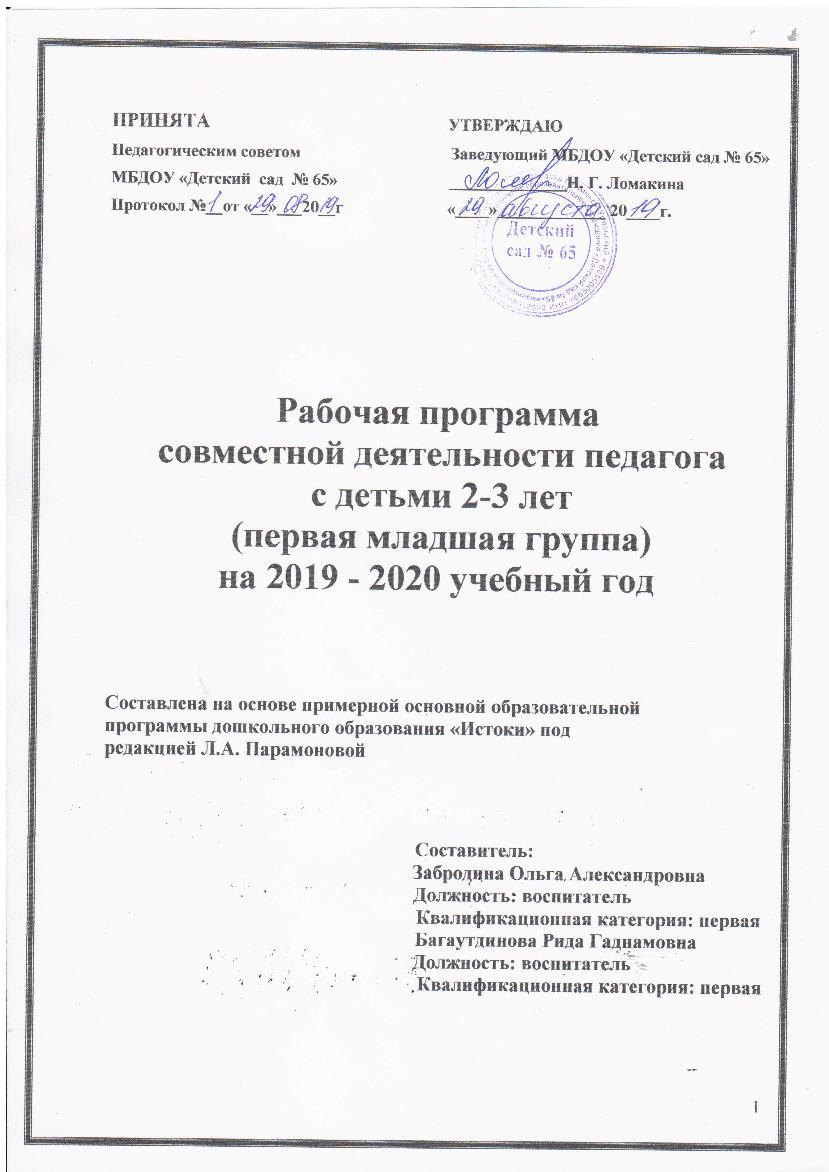 ПРИНЯТА                                                         УТВЕРЖДАЮПедагогическим советом                                    Заведующий МБДОУ «Детский сад № 65»                                                                                   МБДОУ «Детский  сад  № 65»                           ______________Н. Г. Ломакина                              Протокол №__от «__»___20__г                         «____»_____________ 20____г.                                                                  Рабочая программа совместной деятельности педагога с детьми 2-3 лет (первая младшая группа)на 2019 - 2020 учебный годСоставлена на основе примерной основной образовательной программы дошкольного образования «Истоки» под редакцией Л.А. Парамоновой                  Составитель:                                                     Забродина Ольга Александровна                                     Должность: воспитатель
                                                                Квалификационная категория: первая                                                   Багаутдинова Рида Гаднамовна                                     Должность: воспитательКвалификационная категория: перваяСодержание                                                       1. ЦЕЛЕВОЙ РАЗДЕЛ1.1 Пояснительная записка1.1.1 Цели и задачи реализации рабочей программыРабочая программа по развитию детей первой младшей группы обеспечивает разностороннее развитие детей в возрасте от 2 до 3лет с учѐтом их возрастных и индивидуальных особенностей по основным образовательным областям (социально-коммуникативное развитие, познавательное развитие, речевое развитие, художественно-эстетическое развитие, физическое развитие).Рабочая программа рассчитана 2019 - 2020 учебный год.Рабочая программа разработана в соответствии со следующими нормативными документами: Примерная основная образовательная программа дошкольного образования «Истоки» под редакцией Л.А. Парамоновой;Приказа Министерства образования и науки Российский Федерации от 17 октября . N 1155 «Об утверждении Федерального Государственного образовательного стандарта дошкольного образования»; Комментариев к ФГОС дошкольного образования, Министерство образования и науки Российской Федерации (Минобрнауки России) Департамент общего образования 28 февраля 2014 год № 08-249;Профессиональный стандарт "Педагог (педагогическая деятельность в сфере дошкольного, начального общего, основного общего, среднего общего образования) (воспитатель, учитель)" (приказ Министерства труда и социальной защиты РФ от 18.10.2013г. № 544);Постановления Главного государственного санитарного врача РФ от 15 мая 2013 г. № 26 "Об утверждении СанПиН 2.4.1.3049-13 «Санитарно-эпидемиологические требования к устройству, содержанию и организации режима работы дошкольных образовательных организаций»;Устава Детского сада № 65;Образовательная программа ДОУ.Программа обеспечивает психолого-педагогическую поддержку позитивной социализации и индивидуализации, развития личности детей дошкольного возраста. Срок реализации рабочей программы – 1 год. Обучение и воспитание ведется на русском языке. Содержание Рабочей программы включает совокупность образовательных областей, которые обеспечивают социальную ситуацию развития личности ребенка. В рабочей программе предусмотрена обязательную часть и часть, формируемую участниками образовательных отношений. В соответствии с законом Российской Федерации "Об образовании" объем обязательной части программы составляет не менее 60% времени, необходимого для ее реализации. Соответственно, объем II части, формируемой участниками образовательного процесса составляет не более 40% общего объема программы. Обе части являются взаимодополняющими и необходимыми с точки зрения реализации требований ФГОС ДО. Цель и задачи работы в группе соответствуют деятельности Детского сада по реализации основной образовательной программы определяются ФГОС дошкольного образования, Уставом ДОУ, реализуемой комплексной программой «Истоки».Цель реализации основной образовательной программы дошкольного образования в соответствии с ФГОС дошкольного образования: обеспечение полноценного, разностороннего развития личности каждого ребенка от рождения до 7 лет, формирование у него базового доверия к миру и универсальных, в том числе творческих способностей до уровня, соответствующего возрастной специфике и требованиям современного общества; создание равных условий для развития детей, их социализации и индивидуализации.Для достижения целей рабочей программы первостепенное значение имеют:•	забота о здоровье, эмоциональном благополучии и своевременном всестороннем развитии каждого ребенка;•	создание в группах атмосферы гуманного и доброжелательного отношения ко всем воспитанникам, что позволит им расти общительными, добрыми, любознательными, инициативными, стремящимися к самостоятельности и творчеству;•	максимальное использование разнообразных видов детской деятельности, их интеграция в целях повышения эффективности воспитательно-образовательного процесса;•	творческая организация (креативность) воспитательно-образовательного процесса;•	вариативность использования образовательного материала, позволяющая развивать творчество в соответствии с интересами и наклонностями каждого ребенка;•	уважительное отношение к результатам детского творчества;•	единство подходов к воспитанию детей в условиях ДОУ и семьи;•	соблюдение преемственности в работе детского сада и начальной школы, исключающей умственные и физические перегрузки в содержании образования ребенка дошкольного возраста, обеспечивая отсутствие давления предметного обучения.Достижение поставленной цели предусматривает решение следующих задач: охрана и укрепление физического и психического здоровья детей, в том числе их эмоционального благополучия; обеспечение равных возможностей для полноценного развития каждого ребенка в период дошкольного детства независимо от пола, нации, языка, социального статуса, психофизиологических и других особенностей (в том числе ограниченных возможностей здоровья); создание благоприятных условий развития детей в соответствии с их возрастными и индивидуальными особенностями и склонностями, развития способностей и творческого потенциала каждого ребенка как субъекта отношений с самим собой, другими детьми, взрослыми и миром; обеспечение целостного образовательного процесса на основе духовно-нравственных и социокультурных ценностей и принятых в обществе правил и норм поведения в интересах человека, семьи, общества; формирование общей культуры личности детей, в том числе ценностей здорового образа жизни, развития их социальных, нравственных, эстетических, интеллектуальных, физических качеств, инициативности, самостоятельности и ответственности ребенка, формирования предпосылок учебной деятельности; формирование духовно-нравственного отношения чувства сопричастности к родному краю, культурному наследию своего народа; создание благоприятных условий развития детей в соответствии с их возрастными, индивидуальными особенностями и склонностями, развития способностей и творческого потенциала каждого ребенка как субъекта отношений, другими детьми, взрослыми и миром.обеспечение вариативности и разнообразия содержания Программ и организационных форм дошкольного образования, возможности формирования Программ различной направленности с учетом образовательных потребностей, способностей и состояния здоровья детей.обеспечение психолого-педагогической поддержки семьи и повышения компетентности родителей (законных представителей) в вопросах развития и образования, охраны и укрепления здоровья детей.             Решение обозначенных в программе целей и задач воспитания возможно только при целенаправленном влиянии педагога на ребенка с первых дней его пребывания в ДОУ. От педагогического мастерства каждого воспитателя, его культуры, любви к детям зависят уровень общего развития, которого достигнет ребенок, и степень приобретенных им нравственных качеств. Заботясь о здоровье и всестороннем воспитании детей, педагоги совместно с семьей должны стремиться сделать счастливым детство каждого ребенка.                          1.1.2 Принципы и подходы к формированию программыПрограмма строится на  достижениях отечественной психологической и педагогической науки:- деятельностном подходе к развитию ребенка и организации образовательного процесса, который с необходимостью предполагает, что деятельность всегда субъектна, поскольку ее строит сам ребенок (ставит задачу, ищет способы и средства достижения цели и т.п.); только в развивающейся деятельности ребенок развивается, поэтому основное внимание педагога направляется не столько на достижение результата деятельности (красивый рисунок, аккуратная поделка и т.п.), сколько на организацию самого процесса, который в дошкольном возрасте для самого ребенка имеет самоценное значение, приносит удовлетворение и формирует новые мотивы;  - теорииоб амплификации (обогащении) развития ребенка в специфически детских видах деятельности, связанной с интенсификацией обучения с целью подготовки детей к школе  (О развитии и саморазвитии ребенка, о появлении «умных» эмоций, которые возникают в результате большого удовлетворения от преодоления самими детьми тех или иных трудностей, возникающих в процессе решения разного рода проблемных задач);-  фундаментальное положение Л.С.Выготского о ведущей роли обучения в развитии, которое состоит в том, что ребенок-дошкольник способен учиться «по программе взрослого» лишь в той степени, насколько эта программа становится его собственной, что возможно через создание «зоны ближайшего развития», опирающейся на потенциальные возможности ребенка, которые раскрываются и присваиваются в его совместной со взрослым деятельности;- возрастная периодизация Д.Б.Эльконина, на которую опирается ФГОС ДО, выделяя три основных возраста (младенческий, ранний, дошкольный) с их спецификой развития на каждом этапе, которая прежде всего определяется типом ведущей деятельности (общение, предметная деятельность, игра). В основу Программы положена концепция психологического возраста как этапа, стадии детского развития, характеризующегося своей структурой и динамикой. Каждый психологический возраст включает в себя качественно особые, специфические отношения между ребенком и взрослым (социальная ситуация развития); определенную иерархию видов деятельности и ведущий ее тип; основные психологические достижения ребенка, свидетельствующие о развитии его психики, сознания, личности. При разработке Рабочей программы в соответствии с ФГОС ДО учитываются следующие принципы: 1. Ориентировка на потенциальные возможности ребенка, на «зону ближайшего развития» (Л.С. Выготский), которую он как бы проходит вместе со взрослым. Роль взрослого велика, но она меняется в зависимости от возраста детей и, конечно же, от предлагаемого детям содержания. По отношению к детям младшего дошкольного возраста оно носит непосредственный характер, а старшего — опосредованное: а) через организацию обучающегося детского сообщества (В.В. Рубцов, А.Г. Асмолов); б) через использование специально отобранных взрослым развивающих объектов для самостоятельной деятельности (Н.Н. Поддьяков, А.Н. Поддьяков, Л.А. Парамонова).  2. Реализация деятельностного подхода — это развитие самой деятельности, основных ее компонентов (мотивов, целей, действий, способов действий или операций), что способствует развитию ребенка как субъекта деятельности (деятеля). Связь информации, полученной от взрослого, с информацией, добытой самими детьми в процессе разных видов деятельности, — залог формирования более осмысленных и глубоких знаний, а значит и развития детей. И даже освоение сенсорных эталонов не сводится к упражнению. Они обязательно должны быть включены в мотивированную для ребенка деятельность (конструирование, лепка, рисование и т.п.) и выступать как результат обобщения свойств предмета в естественных условиях (А.В. Запорожец, Л.А. Венгер, Н.Н. Поддьяков, Н.П. Сакулина и др.).  3 Реализация принципа «от общего к частному», специфика которого в этом возрасте заключается в том, что всякое частное должно выступать перед ребенком как проявление чегото общего, т.е. не само по себе, а в системе других объектов или явлений, на основе чего познаются разные их свойства, взаимозависимости. В результате дети в старшем дошкольном возрасте овладевают умением «встраивать» новые для них объекты в уже сложившиеся у них системы и пользоваться этим умением как средством познания. Все это позволяет детям выходить за пределы конкретики, которая сама по себе часто для ребенка не имеет смысла, делать обобщения, выводы, прогнозировать некоторые результаты и находить творческие решения. Это обеспечивает системный подход к организации содержания. 4. Интегрированный принцип организации освоения предлагаемого содержания, который, с одной стороны, не нарушает целостность каждой из областей знаний (природа, родной язык, рисование и др.), а с другой — существенно их взаимообогащает, способствует их смысловому углублению, расширяет ассоциативное информационное поле детей. Это активизирует у детей собственную интерпретацию разных явлений как вербальными, так и невербальными средствами. У детей развиваются широкие смысловые связи на основе «единства аффекта и интеллекта» (Л.С. Выготский).5. Создание проблемных ситуаций, характеризующихся определенным уровнем трудности, связанной с отсутствием у ребенка готовых способов их разрешения и необходимостью их самостоятельного поиска. В результате у детей развивается поисковая деятельность, направленность на достижение цели, а найденные ими способы обобщаются и свободно используются в новых ситуациях, что говорит о развитии их мышления. Одновременно у детей возникают «умные эмоции» (А.В. Запорожец), связанные с получением удовлетворения от того, что они преодолели трудности, сами нашли решение. 6. Наглядное моделирование, демонстрирующее детям некоторые скрытые зависимости и отношения, например, математические (часть-целое, одна вторая, одна четвертая и т.п.), что способствует началу формирования общих категорий, становлению логического мышления.7. Создание условий для практического экспериментирования с разными материалами: как самостоятельного, вне предъявления взрослым какой-либо задачи, так и диктуемого условиями задачи, предложенной педагогом. Широкая ориентировка в свойствах материала существенно активизирует поисковую деятельность детей, направленную на нахождение разных вариантов решений, что является одним из показателей креативности. 8. Продуктивное и игровое взаимодействие детей между собой и со взрослыми (диалогическое общение), благодаря чему формируется играющееся и обучающееся детское сообщество, в котором каждый ребенок чувствует себя успешным, умелым, уверенным в случае необходимости в помощи товарищей и взрослого. 9. Учет индивидуальных особенностей, как личностных (лидерство, инициативность, уверенность, решительность и т.п.), так и различий в возможностях и в темпе выполнения заданий и др. Это способствует успешному развитию каждого ребенка и его эмоциональному благополучию. 10. Учет основных когнитивных стилей или модальностей обучения: одни дети лучше усваивают содержание с опорой на зрительное восприятие (визуальное), другие — на слуховое (аудиальное), а третьи — на двигательное и тактильное (кинестетическое). И очень важно, когда одно и то же содержание и рассказывается, и показывается, и проигрывается детьми через движения. В этом случае дети смогут, во-первых, лучше вникнуть в материал и усвоить его, а во-вторых, у всех детей постепенно будут развиваться более слабые для них типы восприятия. 11. Создание условий для востребованности самими детьми освоенного на занятиях содержания в дальнейшей свободной деятельности (игре, рисовании, конструировании, в создании карнавальных костюмов и т.п.). 12. Учет специфики в развитии мальчиков и девочек. Так девочки более успешны в маленьком пространстве и поэтому им легко удаются мелкие работы в отличие от мальчиков; при восприятии текстов на слух девочки реагируют на то, как это сказано (эмоционально или нет), а мальчики — на смысл; в движении девочки более выразительны, а мальчики — более выносливы и др. (Т.П. Хризман). Сформулированные свыше принципы безусловно носят здоровьеберегающий характер, обеспечивая полноценное психическое развитие, сохранение эмоциональной сферы, формирование базисных характеристик личности.1.1.3 Возрастные особенности развития детей 2-3 лет(1младшая группа)Для успешной реализации Рабочей программы детьми дошкольного возраста учитывается возрастная характеристика, данная авторами комплексной программой «Примерная основная образовательная программа дошкольного образования «Истоки» / Под ред. Л.А.ПарамоновойВ раннем возрасте (от 1 до 3 лет) ребенок при помощи взрослого усваивает основные способы использования предметов. У него начинает активно развиваться предметная деятельность. Продолжается развитие всех органов и физиологических систем, совершенствуются их функции. Ребенок становится более подвижным и самостоятельным («Я сам»). Это требует от взрослого особого внимания к обеспечению его безопасности. Расширяется круг общения за счет менее знакомых взрослых и сверстников. Общение, овладение предметными действиями приводит ребенка к активному освоению языка, подготавливает его к игре. Под влиянием предметной деятельности, общения и игры в раннем возрасте развиваются восприятие, мышление, память и другие познавательные процессы. Главными целями взрослого в отношении ребенка раннего возраста являются:  — организация предметной деятельности;  — обеспечение полноценного физического, в том числе двигательного, развития; — формирование речи.  ВЕДУЩАЯ ДЕЯТЕЛЬНОСТЬ — ПРЕДМЕТНАЯ. Ребенок при помощи взрослого усваивает основные способы использования предметов. Действуя с предметами, ребенок открывает для себя их физические (величину, форму, цвет) и динамические свойства, пространственные отношения (близко, далеко), разделение целого на части и составление целого из частей (разбирает и собирает пирамидку, матрешку); осваивает систему предметно— орудийных действий — достает сачком шарик из воды или тянет за веревочку, чтобы придвинуть к себе машинку. Однако функциональное назначение предмета открывает ребенку взрослый: ложкой едят, мешают кашу, полотенцем вытирают руки, карандашом рисуют и т.д. Развитие предметной деятельности подготавливает ребенка к игре. В своей самостоятельной сюжетно-отобразительной игре он воспроизводит с помощью предметов-заместителей (кубиков, палочек и игрушек) отдельные простые события повседневной жизни. Под влиянием предметной деятельности как ведущей в этом возрасте развиваются не только игра, но и другие виды деятельности: сюжетное конструирование, рисование, элементарное самообслуживание и др. Общение, овладение предметными действиями приводит ребенка к активному освоению языка, подготавливает его к игре, способствует развитию восприятия, мышления, памяти и других познавательных процессов.              Индивидуальные характеристики воспитанников младшей группы:Количество детей: 12 человек, из них мальчиков (5-42%), девочек (7 - 58%).Состояние физического здоровья детей                            1.2 Планируемые результаты освоения программыРезультаты освоения Программы представлены в виде целевых ориентиров дошкольного образования, которые представляют собой социально-нормативные возрастные характеристики возможных достижений ребенка на этапе завершения уровня дошкольного образования. (В рамках программы «Истоки» планируемые результаты освоения Программы конкретизированы в форме интегральных показателей развития ребенка).Согласно ФГОС ДО целевые ориентиры не подлежат непосредственной оценке, в том числе в виде педагогической диагностики (мониторинга), и не являются основанием для их формального сравнения с реальными достижениями детей (п.4.3). Они не являются основой объективной оценки соответствия установленным требованиям образовательной деятельности и подготовки детей. Освоение Программы не сопровождается проведением промежуточных аттестаций и итоговой аттестации воспитанников. Целевые ориентиры служат для: построения образовательной политики на соответствующих уровнях с учетом целей дошкольного образования, общих для всего образовательного пространства Российской Федерации; решения задач: формирования Программы; анализа профессиональной деятельности; взаимодействия с семьями; изучения характеристик образования детей в возрасте до 8 лет; информирования родителей (законных представителей) и общественности относительно целей дошкольного образования, общих для всего образовательного пространства РФ.Целевые ориентиры развития детей 3-х лет.Предметно-орудийная деятельность• умеет действовать с предметами в соответствии с их социальным назначением (ест ложкой, пьет из чашки, пользуется туалетом, вытирает руки полотенцем, использует мыло, носовой платок и др.);• самостоятельно находит и применяет орудия для достижения цели (использует другую игрушку, чтобы достать закатившийся мячик); • способен к элементарному самообслуживанию (одевается самостоятельно, с помощью взрослого только застегивает пуговицы, завязывает шнурки; помогает взрослому убирать игрушки); • ребенок стремится к самостоятельности, говорит и демонстрирует «Я сам!»; • выполняя действия, называет себя не только по имени, но и использует местоимение «Я». Общение • общение осуществляется на основе использования речи; • действия с предметами начинают выполняться по словесному указанию взрослого («Пойдем гулять, будем одеваться» и др.). • обращается ко взрослому с просьбой о помощи (подходит к воспитателю, чтобы ему завязали шапку, развязали шарф, дали бумагу для рисования и др.); • активно включается в парные игры со взрослым («прятки», «катание мяча» и др.). Символико-моделирующие виды деятельности  Сюжетно-отобразительная игра: • пока не принимает на себя роль, например, мамы, но может копировать ее действия, движения, слова (кормит куклу, укладывает ее спать и др.); • использует предметы заместители (кормит куклу палочкой и др.).  Изобразительная деятельность: • рисует каракули как случайные метки, оставляемые на бумаге карандашом или красками в зависимости от движения руки; начинает давать им название; • возникают простейшие изображения (домик в виде полукруга, квадратик — машина и др.). Подражание: • активно подражает сверстникам и взрослым; • показывает действием неодушевленные предметы (как летит самолет, едет машина), изображает животных и др. Речь Пассивная (импрессивная) речь:•  по инструкции взрослого узнает и правильно показывает предметы и их части на картинках, т.е. соотносит изображение и реальный предмет; •  выполняет инструкции взрослого («Подойди к столу», «Возьми мишку»);  • проявляет интерес к книгам, демонстрирует запоминание первых сказок путем включения в рассказ взрослого отдельных слов и действий («Курочка Ряба», «Колобок», «Теремок» и др.); . эмоционально реагирует на песенки и потешки («Петушок, петушок», «Пошел котик на Торжок» и др.). Активная (экспрессивная) речь • ребенок имеет достаточный активный словарь (называет предметы и их части, действия и качества предметов (машина, — у машины колеса и руль, машина едет, она красная); • владеет грамматическими категориями разговорного языка, составляя, предложения изменяет слова по родам, числам и падежам; • способен вступать в диалог со взрослыми и сверстниками (обращается с просьбой, привлекает внимание к своим действиям, задает вопросы «кто?», «что?» и ждет на них ответа). Действия с предметами как основа познавательного развития • действия руки контролирует зрением; • овладевает приемами раскатывания (колбаски), сплющивания (тарелочки, блины), круговыми движениями (яблочки, шарики, конфеты), используя глину, пластилин; •  вкладывает плоскостные и объемные фигуры в отверстия соответствующих форм ( «стаканчики», «волшебный сундучок» и др.); • группирует предметы по цвету (основные цвета), величине (контрастной), форме (шар, куб, призма, цилиндр); • умеет расположить предметы в порядке увеличения и уменьшения (большой — поменьше — маленький); • выполняет несложное конструирование из кубиков (строит башенку, поезд, скамеечку, кроватку, диванчик и т.п.) и включает их в игру. Эмоциональные проявления • эмоционально отзывчив, чувствителен к отношению взрослых к себе, нуждается в эмоциональной поддержке («молодец», «ты очень хороший мальчик», «умница» и т.п.); • проявляет любовь и нежность к близким людям; • реагирует на музыку, с удовольствием двигается под музыку и слушает простые произведения; • появляется представление об опасности (не подходит близко к глубокой яме, осторожно приближается к собаке, держится за перила или стенку, спускаясь с лестницы, и т.п.). Здоровье Проявления в психическом развитии: •  преобладает уравновешенный эмоциональный тонус, радостное настроение в коллективе сверстников; • интерес к окружающему проявляется в познавательной и физической активности, в потребности общения с окружающими; • умение выдержать недолгую отсрочку в удовлетворении желаний (подождать, потерпеть); • умение различать «можно» и «нельзя», адекватно реагировать на запрет (не кричать, не падать на пол, не стучать ногами, легко переключаться, быстро успокаиваться и др.).  Проявления в физическом развитии:• владеет основными движениями (ходьба в разных направлениях, с перешагиванием через предметы (выс. 10 ), в различном темпе; бег в разных направлениях и к цели, не прерывный в течение 30—40 сек.; прыжки на месте и с про движением вперед); • воспроизводит простые движения по показу взрослого; • охотно выполняет движения имитационного характера, участвует в несложных сюжетных подвижных играх, организованных взрослым; • получает удовольствие от процесса выполнения движений.  О нормальном функционировании организма ребенка свидетельствует: глубокий сон и активное бодрствование, хороший аппетит, регулярный стул.При реализации рабочей программы проводится оценка индивидуального развития детей. Такая оценка проводится воспитателем в рамках педагогической диагностики (оценки индивидуального развития детей дошкольного возраста, связанной с оценкой эффективности педагогических действий и лежащей в основе их дальнейшего планирования).Результаты педагогической диагностики (мониторинга) используются исключительно для решения следующих образовательных задач:1) индивидуализации образования (в том числе поддержки ребенка, построения его образовательной траектории или профессиональной коррекции особенностей его развития);2) оптимизации работы с группой детейПри необходимости используется психологическая диагностика развития детей (выявление и изучение индивидуально-психологических особенностей детей), которую проводят квалифицированные специалисты (педагоги-психологи).Участие ребенка в психологической диагностике допускается только с согласия его родителей (законных представителей).           Педагогическая диагностика поводится в соответствии  с программой, не за развитием детей, а за ходом образовательного процесса  2 раза в год, в ноябре-4-я неделя (входящий) и в мае- 4-я неделя (итоговый) со всеми детьми в группе, что дает возможность комплексно оценить достижения детей за год.Мониторинг освоения детьми Образовательной программы содержит 5 образовательных областей: «Социально-коммуникативное развитие», «Физическое развитие», «Речевое развитие», «Познавательное развитие», «Художественно-эстетическое развитие»                                               2. СОДЕРЖАТЕЛЬНЫЙ РАЗДЕЛ2.1. Образовательная деятельность в соответствии с направлениями развития ребенкаСодержание рабочей программы определяется в соответствии с направлениями развития ребенка, соответствует основным положениям возрастной психологии и дошкольной педагогики и обеспечивает единство воспитательных, развивающих и обучающих целей и задач. Целостность педагогического процесса обеспечивается реализацией основной примерной общеобразовательной программы дошкольного воспитания «Истоки». Содержание Программы обеспечивает развитие личности, мотивации и способностей детей в различных видах деятельности и охватывает следующие структурные единицы, представляющие определенные направления развития и образования детей (далее - образовательные области):  социально-коммуникативное развитие;познавательное развитие;речевое развитие;художественно-эстетическое развитие;физическое развитие.Конкретное содержание указанных образовательных областей зависит от возрастных и индивидуальных особенностей детей, определяется целями и задачами Программы и реализуется в различных видах деятельности:  игровая, включая сюжетно-ролевую игру, игру с правилами и др. виды игр;коммуникативная (общение и взаимодействие со взрослыми и сверстниками);познавательно-исследовательская (исследования объектов окружающего мира и экспериментирования с ними), а также восприятие художественной литературы и фольклора,  самообслуживание и элементарный бытовой труд;конструирование из разного материала, включая конструкторы, модули, бумагу, природный и иной материал;изобразительная (рисование, лепка);музыкальная (восприятие и понимание смысла музыкальных произведений, пение, музыкально-ритмические движения, игры на детских музыкальных инструментах);двигательная (овладение основными движениями).Образовательная область «Социально-коммуникативное развитие» направлено на:  усвоение норм и ценностей, принятых в обществе, включая моральные и нравственные ценности;  развитие общения и взаимодействия ребенка со взрослыми и сверстниками;становление самостоятельности, целенаправленности и саморегуляции собственных  действий;  развитие социального и эмоционального интеллекта, эмоциональной отзывчивости, сопереживания;формирование готовности к совместной деятельности со сверстниками;формирование уважительного отношения и чувства принадлежности к своей семье и к сообществу детей и взрослых в Детском саду;  формирование позитивных установок к различным видам труда и творчества;формирование основ безопасного поведения в быту, социуме, природе. Основные направления и задачи в соответствии с программой «Истоки» под редакцией Л.А. Парамоновой:                           СОЦИАЛЬНО-КОММУНИКАТИВНОЕ РАЗВИТИЕ Общая направленность работы в данной области — развитие начал взаимодействия со взрослыми, сверстниками и готовности к совместной деятельности с ними. Образовательные задачи Формирование начал общения и культурного поведения.   Формирование эмоциональной отзывчивости, сопереживания, первых проявлений чувства принадлежности к своей семье. Содержание образовательной работы Третий год жизни Формируя начала общения и культурного поведения, взрослый:   обращается к детям по имени, учит других детей обращаться друг к другу по имени и доброжелательно;  учит детей элементарным способам общения: умению обратиться с просьбой, поменяться игрушкой с другим ребенком;   правильно мыть руки (закатывать рукава, намыливать до образования пены, смывать небольшой струйкой воды, насухо их вытирать); есть самостоятельно и аккуратно; правильно и по назначению пользоваться чашкой, ложкой и др., салфетками; учит тщательно и бесшумно пережевывать пищу;   приучает детей полоскать рот питьевой водой после каждого приема пищи;  формирует у детей навыки самостоятельного одевания и раздевания; умения аккуратно складывать одежду; застегивать молнию, пуговицу; помогать друг другу;  побуждает детей осмысленно пользоваться предметами индивидуального назначения: расческой, стаканом для полоскания рта, полотенцем, носовым платком. Для развития эмоциональной отзывчивости, сопереживания, первых чувств принадлежности своей семье, сообществу детей педагог:  обеспечивает эмоциональную поддержку (ласку, одобрение), доброжелательное внимание и заботу со стороны взрослых: родителей и педагогов детского сада;   помогает детям, поступающим в дошкольное учреждение, пережить расставание с близкими людьми, успешно адаптироваться к изменившимся условиям жизни;   побуждает детей пожалеть другого человека (взрослого или сверстника), если он обижен, огорчен, расстроен; поддерживает каждое проявление ребенком доброжелательности; поощряет общение, способствующее возникновению взаимной симпатии детей;   поддерживает общую высокую самооценку ребенка, которая ярко эмоционально окрашена и связана с его стремлением быть хорошим; положительно оценивает те или иные действия и поступки малыша;   активизирует перечисление детьми членов своей семьи и называние их имен;  не допускает отрицательных оценок ребенка. Развивая взаимодействие со взрослыми и сверстниками, готовность к совместной деятельности, педагог:   развивает и поддерживает потребность ребенка в общении и сотрудничестве со взрослым по поводу предметов, игрушек и действий с ними, стремление слушать и слышать взрослого, выполнять его простые просьбы (убрать в шкаф свою одежду, поднять упавшую вещь и др.);  помогает вступать в контакт со сверстниками; побуждает малышей к игре рядом и вместе друг с другом; создает условия для совместной с педагогом и сверстниками деятельности: игры, инсценировки сказок, потешек, песенок, выполнения движений под музыку и т.д.;   способствует тому, чтобы ребенок называл себя не в третьем, а в первом лице «Я рисую», «Я иду гулять»; различал свою половую принадлежность («Я — мальчик!», «Я — девочка!») по внешним признакам (одежде, прическе), своему имени;   поддерживает стремление ребенка действовать самому; развивает потребность в самостоятельности («Я сам!»), уверенность в себе, своих силах («Я могу!», «Я хороший!»);  побуждает ребенка активно включаться в общение всеми доступными (неречевыми и речевыми) средствами, откликаться на вопросы и предложения взрослого, инициативно высказываться на близкие ребенку темы из личного опыта, жизни близких людей, животных; подводит к внеситуативному диалогу со взрослым (о том, что сейчас не находится в поле зрения). Сюжетно-отобразительная игра Педагог:   организует совместные со взрослым инсценировки знакомых детям по их опыту ситуаций, а также простых художественных текстов (знакомых сказок, стихов);  поддерживает сюжетно-отобразительные игры, в которых ребенок отображает назначение различных бытовых предметов, стремясь к их адекватному, принятому в обществе использованию (ложкой едят, машину нагружают и возят и т.д.);  осуществляет педагогическую поддержку игры по ходу развития игрового сюжета; наполнять предметное содержание игры смыслом общения одного человека с другим;   стимулирует появление игровых сюжетов и возникновение интереса к игре другого ребенка;  демонстрирует и поощряет игры с назначением предметов: помимо игрушек использовать разнообразные предметы-заместители (кубик — котлетка, найденные на прогулке палочки — побольше и поменьше — мама и малыш и т.п.); поощряет самостоятельность детей в игре и подборе игрушек;  использует моменты понимания детьми словесного обозначения предметов и действий как важную предпосылку формирования ролевого поведения;  поощряет замену или обозначение игровых действий словом («Трик-трак», «Покушали» и др.);   организовывает прослушивание сказок, показывает детям картинки, слайды, мультфильмы, водит их на тематические прогулки, что обогащает содержание игр. Основы безопасного поведения Педагог:   продолжает учить детей элементарным правилам поведения, способствующим сохранению своего здоровья (на брать в руки острые предметы, при спуске с лестницы не перешагивать через ступеньки, при ходьбе и беге по неровной поверхности чаще смотреть под ноги, не бегать с палочками в руках, оберегать глаза во время игр с песком, водой, т.п.);   поддерживает у детей положительный эмоциональный настрой; содействует доброжелательным взаимоотношениям детей в группе, обеспечивает особое внимание детям вновь поступившим в дошкольное учреждение, пришедшим после длительного отсутствия, , а также ослабленным и с нарушением поведения;  постоянно напоминает детям о том, что они всегда могут обратиться за помощью к воспитателю, к другому ребенку (к 3-м годам).                                             ПОЗНАВАТЕЛЬНОЕ РАЗВИТИЕ Общая направленность работы в данной образовательной области:  — способствовать формированию наглядно-действенного мышления, способов практических и предметно-орудийных действий (кубики, игрушки, предметы быта); — способствовать сенсорному развитию детей (восприятие формы, цвета, величины и свойств некоторых предметов); — развитие речи в практической деятельности с целью повышения осознанности своих действий детьми; — создавать условия для первых проявлений практического экспериментирования с разными материалами.  Предметная деятельность  Третий год жизни Образовательные задачи Формирование умения различать четыре цвета спектра (красный, желтый, зеленый, синий), пять геометрических фигур (круг, квадрат, треугольник, прямоугольник, овал) и три объемных тела (куб, шар, призма), три градации величины (большой, поменьше, маленький).   Развивать способность устанавливать тождества и различия однородных предметов по одному из признаков (цвет, форма, величина), сопоставляя его с образцом, ориентируясь на слова «форма», «такой», «не такой», «разные».   Развитие действий по использованию сенсорных эталонов ,  Совершенствование предметно-орудийных действий, развитие координированных движений обеих рук и мелкой моторики. Содержание образовательной работы Педагог учит в процессе совместных дидактических игр, а также в быту и на прогулке:   выделять форму, цвет, величину предметов;   группировать однородные предметы по одному из трех признаков (величина, цвет, форма) по образцу и словесному указанию (большой, маленький, такой, не такой), используя опредмеченные слова-названия, например, предэталоны формы: «кирпичик», «крыша», «огурчик», «яичко» и т.п.;   пользоваться прием наложения и приложения одного предмета к другому для определения их равенства или неравенства по величине и тождественности по цвету, форме;  проводит игры-занятия с использованием предметов-орудий; например, сачков, черпачков для выуживания из специальных емкостей с водой или без воды шариков, плавающих игрушек; палочек со свисающим на веревке магнитом для «ловли» на нее небольших предметов, организует действия с игрушками, имитирующими орудия труда (заколачивание молоточком втулочек в верстачок, сборка каталок с помощью деревянных или пластмассовых винтов) и т.п., поощряет использование предметов-орудий в самостоятельной игровой и бытовой деятельности с целью решения детьми практических задач в ходе своей деятельности;   поощряет действия с предметами, при ориентации на 2—3 свойства одновременно; собирание одноцветных, а затем и разноцветных пирамидок из 4—5 и более колец, располагая их по убывающей величине; различных по форме и цвету башенок из 2-х—3-х геометрических форм-вкладышей; разбирание и собирание трехместной матрешки с совмещением рисунка на ее частях; закрепляя понимание детьми слов, обозначающих различные величины предметов, их цвет и форму. В ходе проведения с детьми дидактических упражнений и игр-занятий у детей формируются обобщенные способы обследования формы предметов — ощупывание, рассматривание, сравнение, сопоставление и т.д. Развитие сенсорики и сенсомоторной координации является основой первоначальной культуры мышления ребенка. Знакомство с окружающим миром Образовательные задачи Формирование первых представлений: о людях, их деятельности; о предметах, их свойствах и функциональном назначении; о природных явлениях; поддержание интереса к ближайшему окружению. Третий год жизни Содержание образовательной работыВоспитатель:    развивает в детях гуманные чувства: доброжелательное и бережное отношение ко всему живому;   знакомит с явлениями общественной жизни и некоторыми профессиями: доктор лечит, шофер ведет машину, парикмахер стрижет волосы, повар готовит пищу, дворник подметает и т.д.;  продолжает формировать и расширять знания детей об окружающем мире (дается то, что ребенок может непосредственно наблюдать), в частности —  о человеке: его внешних физических особенностях (у каждого есть голова, руки, ноги, лицо; а лице — глаза, нос, рот и т.д.); его физических и эмоциональных состояниях (проголодался — насытился, устал — отдохнул; заболел — вылечился; опечалился — обрадовался; заплакал — засмеялся и т.д.);  деятельности близких ребенку людей («Мама моет пол»; «Бабушка вяжет носочки»; «Сестра делает уроки»; «Дедушка читает газету»; «Брат рисует»; «Папа чинит часы» и т.п.);  о предметах, действиях с ними и их назначении: (предметы домашнего обихода, одежда, посуда, мебель, игрушки, орудия труда (веник, метла, лопата, ведро, лейка и т.д.);   о живой природе: растительный мир (деревья, трава, цветы, овощи, фрукты и т.д.); животный мир: домашние животные (кошка, собака, корова, лошадь, коза, свинья, петушок, курочка, гусь и т.д.); их детеныши (котенок, щенок, теленок, козленок, поросенок, цыпленок, и т.д.); животные — обитатели леса (лиса, заяц, медведь, волк, белка и т.д.); птицы (воробей, ворона, голубь и т.д.);  о неживой природе: о воде в быту (льется, теплая — холодная, в воде купаются, водой умываются, в воде стирают и т.д.); о воде в природе (бегут ручьи, тают сосульки; река, пруд);  о явлениях природы: времена года (зима, лето, весна, осень) и их особенности (зимой холодно, снег; летом — жарко, светит солнце; весной тают сосульки, бегут ручьи, распускаются листочки; осенью — ветер, холодный дождь, падают желтые листья); погодные явления и отношение к ним людей (дождь — сыро, гулять без плаща и резиновых сапог нельзя; летом при жарком солнце надевают панаму; зимой холодно и люди надевают шубы, шарфы, рейтузы, теплые сапоги, меховые шапки и т.п.). Конструирование из строительного материала и крупных  деталей конструкторов типа «Лего» Третий год жизни Образовательные задачи: Открытие детям возможности создания целого из частей путем организации сюжетного конструирования.  Развитие первых пространственных представлений (высокий-низкий, длинныйкороткий…) Содержание образовательной работы: Педагог:    знакомит детей с простыми способами конструирования: наложение и приложение одной детали к другой.   организует совместное с детьми сюжетное конструирование простых конструкций: длинную лавочку для матрешек из кирпичиков, высокую башенку из кубиков для петушка, широкую и узкую дорожки для кукол, гараж с воротами для машин, стульчик для маленького и стул для большого мишки и пр.  используя сюжетные наборы «Зоопарк», «Домашние животные», «Автомобили» и пр. Лего-конструкторов «Примо» и «Дупло» придает деятельности детей целенаправленный характер, инициирующий их игровые действия.                                                                РЕЧЕВОЕ РАЗВИТИЕ Третий год жизни Образовательные задачи Активное включение ребенка в общение со взрослым всеми доступными (неречевыми и речевыми) средствами, развитие умения откликаться на вопросы и предложения взрослого, инициативно высказываться. Содержание образовательной работы Речевое общение Воспитатель: побуждает к общению на близкие ребенку темы из личного опыта, из жизни близких людей, животных; подводит ребенка к внеситуативному диалогу (о том, что сейчас не находится в поле зрения);  поощряет интерес ребенка к делам сверстников, желание сопровождать речью свои действия; вовлекает детей в инсценирование, подговаривание слов в сказке.  Словарь Воспитатель: знакомит детей со свойствами и функциями предметов, игрушек в процессе действий с ними, при наблюдениях за происходящим в окружающем мире, рассматривании картинок;  создает условия для активного познания того, что с одним и тем же предметом можно выполнять различные действия; а одно и то же действие можно совершить с разными предметами;  обогащает словарь названиями профессий людей (врач, шофер, воспитатель), игрушек, посуды, одежды, мебели, названий частей и деталей предметов (рукава и воротник у рубашки; колеса и кузов у машины), растений, домашних животных и их детенышей;  обогащает словарь глаголами, побуждая детей соотносить словесное обозначение действий с собственными выразительными движениями и действиями игрушек;  инициирует непроизвольную речь.  Грамматический строй речи Воспитатель: знакомит детей с пространственными и временными отношениями в окружающем и побуждает выражать их в речи («Я высоко», «Я буду спать», «Миша упал» и пр.);   в звукоподражательных играх ориентирует на звуковую сторону слова (петушок: «кука-ре-ку» — кукарекает; уточка: «кря-кря-кря» — крякает; мышка: «пи-пи-пи» — пищит); содействует изменению слов (по числам, падежам, временам), согласованию их в предложениях разной структуры, образованию уменьшительно-ласкательных наименований, глаголов совершенного и несовершенного вида и др.;  Звуковая культура речи Педагог:   побуждает говорить внятно, не торопясь, достаточно громко; развивает речевой слух;  упражняет детей в правильном произношении гласных и простых согласных (кроме свистящих, шипящих и сонорных);  поддерживает игры со звуками в звукоподражательных словах и при разнообразном звуковом сопровождении игровых действий;  предлагает узнавать персонажи по звукоподражанию («ко-ко», «му-му», «ку-ка-реку»);  учит производить выдох через рот плавно и протяжно (дуновением приводить в движение султанчики, лодочки в воде, шарики из ваты).                                       ХУДОЖЕСТВЕННО-ЭСТЕТИЧЕСКОЕ РАЗВИТИЕ Общая направленность работы в данной образовательной области — эмоциональное развитие детей средствами музыки, художественной литературы и изобразительной деятельности; приобщение детей к слушанию музыкальных, фольклорных и литературных произведений и выражение своего эмоционального отношения в движении, в продуктивных видах деятельности. Чтение художественной литературы Третий год жизни Образовательные задачи Воспитание интереса к книгам, способность слушать чтение и рассказывание. которых принимают участие знакомые персонажи (птички, собачка, кошечка, петушок и т.д.) и описываются понятные детям явления природы, знакомые эпизоды, игровые и бытовые ситуации;  вырабатывает умение слушать чтение вместе с группой сверстников;  стимулирует ребенка повторять отдельные слова и выражения из стихов и сказок, испытывать радость от игр со звуками, словами, рифмами; учит следить за развитием действия в коротких стихотворениях, потешках, сказках с наглядным сопровождением (картинки, игрушки, действия), а затем без него; активно выражать свои впечатления, отвечать на элементарные вопросы: кто это?, что он делает?, а это что?; побуждает самостоятельно рассматривать книги, узнавать героев литературных произведений. Изобразительное искусство Третий год жизни Образовательные задачи: Знакомство детей с разными видами изобразительной деятельности: рисованием, лепкой, аппликацией; поддерживать проявление интереса к ним;  Обучение простейшим способам изображения; созданию простейших композиций из мазков, пятен, штрихов, линий, форм; Освоение технических навыков: •  в рисовании (промывать кисть, аккуратно брать краску, правильно держать карандаш, не прорывать лист бумаги, рисовать на всем пространстве листа); •  в лепке (раскатывать комок глины в ладонях, видоизменять комок с помощью пальцев, соединять части); •  учить приемам наклеивания готовых форм; Содержание образовательной работы Воспитатель:  предлагает рассматривать рисунки, лепку, аппликацию, находить сходство с предметами, явлениями; показывает, как можно заполнять листы бумаги, ритмично наносить мазки, пятна, создавая простейшие цветовые композиции, вызывающие у детей эмоциональный отклик своей яркостью, декоративностью;  стимулирует самостоятельный выбор цвета красок, фона листа бумаги, поощряет желание к экспериментированию с красками, карандашами, комком глины, готовыми аппликативными формами;  поддерживает создание ассоциативных образов в рисунке, лепке; интегрирует рисование и аппликацию с целью обогащения содержания и средств выразительности;  дает рассматривать иллюстрации и народные игрушки: семеновскую матрешку, городецкую лошадку, дымковского петушка, яркие узоры которых вызывают эмоциональный отклик;   поддерживает активное желание к сотворчеству со взрослыми, дает дополнять готовые изображения ритмом мазков, цветовых пятен (нарисовать «огоньки» в окнах домов, на новогодней елке, «посыпать снежок на ветки деревьев» и т.д.);   создает игровые ситуации с использованием игрушек анималистического жанра с целью придания смысла простым детским изображениям (рисовать следы лисички на снегу; дождик, который промочил зайчика и пр.);  вызывает интерес всех детей к результату изобразительной деятельности каждого; рассматривает с ними и обсуждает детские работы, находит знакомые предметы, персонажи, учит ориентироваться в пространстве («солнышко на небе», «домик стоит на земле, рядом растет елочка» и т.д.). Конструирование из бумаги. Третий год жизни Образовательные задачи Формирование начал воображения, образного мышления. Создание условий для детского экспериментирования с бумагой, имеющей разные свойства (мнется, рвется, складывается, режется и пр.). Содержание образовательной работы Воспитатель:   показывает детям первые способы работы с бумагой — сминание и разрывание, помогает им увидеть в смятых комочках и разорванных бумажках образ художественного характера (желтые цыплята в траве, красные яблочки на яблоне, цветок, птичка и т.п.);  составляет вместе с детьми простые комбинации (например, дети делают травку путем разрывания зеленой бумаги, и туда помещаются одуванчики (комочки);на лист бумаги серого цвета помещают «купающихся воробышков» (комочки) и т.п.);  использует созданные детьми и воспитателями панно в качестве украшений групповых комнат. Музыка Третий год жизни Образовательные задачи Развитие умения вслушиваться в музыку, понимать ее образное содержание; учить различать контрастные особенности звучания музыки: громко ― тихо, быстро ― медленно, высокий ― низкий регистр.  Побуждение детей к подпеванию и пению.  Развитие умения связывать движения с музыкой в сюжетных играх, упражнениях, плясках. Содержание образовательной работы Слушание музыки Музыкальный руководитель:  систематически слушает с детьми специально подобранную музыку: песни и небольшие инструментальные пьесы в исполнении взрослых; предлагает музыку только высокого качества, в профессиональном исполнении, отдавая предпочтение «живому» звучанию; наряду с песнями и отдельными пьесами предлагает рассказы, иллюстрированные музыкой, включающей в себя несколько произведений (например, рассказ «Игрушки» с пьесами «Марш» Э.Парлова, «Мишка» и «Барабан» Г.Фрида, «Колыбельная» М.Карасева);   вносит разнообразие в слушание музыки и поддерживает интерес к ней: исполняет произведения на разных музыкальных инструментах (фортепиано, баян, блок-флейта), в ансамбле с воспитателем (используя разнообразные детские музыкальные инструменты), предлагает детям задания на узнавание песни в новом тембровом звучании (синтезатор, баян, аккордеон), использует слушание в игровой форме (например, «На чем приехал гость?», автор И.Плакида);   может проводить работу по ознакомлению детей третьего года жизни с классической музыкой (инструментальные миниатюры в аудиозаписи). Подпевание и пение Музыкальный руководитель: разучивает с малышами специально подобранные песни с интересным содержанием, коротким текстом, понятными и легкими для произношения словами, простой мелодией;     вовлекает детей в подпевание и пение; учит детей петь без напряжения, естественным голосом, запоминать слова песни, правильно передавать общее направление движения мелодии и ритмический рисунок;  поет с малышами с сопровождением и без него, одновременно со всеми детьми и индивидуально, как можно чаще повторяет с детьми выученные песенки. Музыкальное движение Музыкальный руководитель:  поддерживает и стимулирует самостоятельное проявление активности ребенка: учит слышать музыку, вслушиваться, запоминать ее и, ориентируясь на музыку, менять движения в соответствии с контрастными изменениями динамики, темпа, регистра; вовлекает малышей в свободную пляску на музыку куплетной формы;  во втором полугодии предлагает упражнения и пляски на музыку с двумя (тремя) контрастными частями, в которых дети самостоятельно, без подсказки взрослого, ориентируются на музыку и меняют два-три движения;  разучивает с детьми новые движения: хлопки в ладоши с одновременным притопыванием одной ногой, хлопки-«тарелочки» (руки слегка приподняты и согнуты, «скользящий» хлопок в ладоши), поочередное выставление вперед то правой, то левой ноги, «пружинка» с небольшим поворотом корпуса вправо-влево, шажки вперед-назад на носочках с одновременными поворотами кистей рук («фонарики»), кружение на носочках; ходьба и бег парами свободной стайкой в одном направлении, образные движения (идти «как мишка») и пр. Музыкальная игра Музыкальный руководитель:   развивает физическую и эмоциональную сферу малышей; приучает слышать в игре музыку и действовать согласно с ней; предлагает детям третьего года жизни сюжетные музыкальные игры (например, «Зайки», рус. нар. песни в обр. М. Красева и Н.Римского-Корсакова, «Веселые гуси», рус.нар. песня), в которых солистом может быть не только воспитатель, но и ребенок. Детские праздничные утренники  Для детей 3-го года жизни проводят три праздничных утренника в год: осенью (октябрь, начало ноября), зимой («Елка»), весной (май); развлечение — одно в месяц, при условии, что раз неделю во второй половине дня организуется слушание классической музыки. Основа детского утренника — игра, которую подбирают, организуют и проводят взрослые. Праздничную игру разучивают только с воспитателями. С детьми незадолго до праздника разучивают лишь отдельные фрагменты, которые сами являются играми.                                                         ФИЗИЧЕСКОЕ РАЗВИТИЕ Основная направленность работы в данной образовательной области — обеспечение полноценного физического, в том числе двигательного, развития, а также целенаправленные оздоровительные воздействия и формирование образа жизни.Третий год жизни Образовательные задачи Дальнейшее развитие основных движений в играх, упражнениях и самостоятельной двигательной деятельности. Содействие улучшению координации движений, повышению экономичности и ритмичности их выполнения.  Развитие согласованных совместных действий в подвижных играх, при выполнении упражнений и двигательных заданий; Содержание образовательной работы Двигательное и физическое развитие Ходьба: ходить «стайкой» за воспитателем в заданном направлении, меняя направление; перешагивая через линии, кубики; огибая предметы; парами; по кругу, взявшись за руки; переходить от ходьбы к бегу и от бега к ходьбе. Игры: «К куклам в гости», «По тропинке», «Догоните меня», «Принеси предмет», «Пузырь». Бег: бегать за воспитателем, убегать от него; бегать в разных направлениях, не сталкиваясь друг с другом; догонять катящиеся предметы; пробегать между линиями (30—25 см), не наступая на них; бегать непрерывно в течение 30—40 сек.; пробегать медленно до 80 м. Игры: «Поезд», «Самолеты», «Догони собачку», «Догони мяч», «Курочка-хохлатка», «Автомобиль». Прыжки: прыгать на двух ногах на месте и слегка продвигаясь вперед; подпрыгивать вверх, стараясь коснуться предмета, находящегося выше поднятых рук ребенка; перепрыгивать через линию, веревку, положенную на пол; через две параллельные линии (от 10 до 30 см); прыгать на двух ногах как можно дальше. Игры: «Подпрыгни до ладони», «Позвони в колокольчик», «Прыгай, как мячик», «Пробеги-подпрыгни», «Зайка беленький сидит», «Зайка серый умывается». Ползание: проползать на четвереньках 3—4 м; в вертикально стоящий обруч; подлезать под препятствия высотой 30—40 см. Игры: «Доползи до погремушки», «В воротики», «Не наступи на линию», «Будь осторожен», «Обезьянки», влезать на лесенку-стремянку. Катание, бросание и ловля: скатывать мячи с горки; катание друг другу мячей, шариков, двумя и одной рукой; бросать мяч двумя руками воспитателю; стараться поймать мяч, брошенный воспитателем; бросать предметы (мячи, мешочки с песком, шишки и др.) в горизонтальную цель (расстояние 1 м), двумя руками, поочередно правой и левой рукой. Игры: «Мяч в кругу», «Попади в воротики», «Лови мяч», «Целься верней», «Попади в корзину».  Развитие равновесия и координации движений Упражнения для рук и плечевого пояса: вниз, вперед, вверх, в стороны, за спину; поднимать; сгибать и разгибать; размахивать вперед-назад; хлопать перед собой, над головой; сжимать и разжимать пальцы, захватывать пальцами мелкие предметы. Упражнения для туловища: из положения стоя, сидя, лежа наклоняться вперед, в стороны; поворачиваться вправо, влево; переворачиваться со спины на живот и обратно. Упражнения для ног: ноги вместе, слегка расставлены; сгибать и разгибать, приподниматься на носки; полуприседать с опорой; сгибать и разгибать стопы. Ритмические (танцевальные) движения: воспитатель использует материал из раздела «художественно-эстетическое развитие (музыка)». Упражнения в организационных действиях: построения: в круг, в пары, друг за другом подгруппами и всей группой с помощью воспитателя. Начальные упражнения в перемещениях со скольжение: прокатывание детей по ледяной дорожке, держа их за руки; скатывание с невысокой ледяной горочки в положении сидя на ледянке.  Катание на санках: катание ребенка взрослым; скатывание с горки, сидя на санках; везение санок за веревочку; катание кукол на санках.  Ходьба на лыжах: ознакомление с лыжами; попытки стоять, сохраняя равновесие; переступание.  Езда на велосипеде: посадка на трехколесный велосипед и схождение с него с поддержкой и без поддержки взрослого; попытки продвижения, управление рулем. Становление ценностей здорового образа жизни Воспитатель продолжает формировать культурно-гигиенические навыки детей:   закрепляет умение правильно мыть руки (намыливать до образования пены), насухо их вытирать, есть самостоятельно и аккуратно; правильно и по назначению пользоваться чашкой, ложкой и др., салфетками; учит тщательно и бесшумно пережевывать пищу, приучать детей полоскать рот питьевой водой после каждого приема пищи;  формирует у детей навыки самостоятельно одеваться и раздеваться; умение аккуратно складывать одежду; застегивать молнию, пуговицу, завязывать шнурки; помогать друг другу;  побуждает детей осмысленно пользоваться предметами индивидуального назначения: расческой, стаканом для полоскания рта, полотенцем, носовым платком. Закаливание детей обеспечивается сочетанием воздушных, водных процедур, воздействием ультрафиолетовых лучей во время утренней прогулки. Используются местные и общие процедуры. Закаливание должно осуществляться только на фоне благоприятного физического и психического состояния детей. 2.2. Вариативные формы, способы, методы и средств реализации Программы с учетом возрастных и индивидуальных особенностей воспитанников, специфики их образовательных потребностей и интересов.2.2.1.Особенности образовательной деятельности разных видов и культурных практик Важнейшие образовательные ориентиры: обеспечение эмоционального благополучия детей; создание условий для формирования доброжелательного и внимательного отношения детей к другим людям; развитие детской самостоятельности (инициативности и ответственности); развитие детских способностей, формирующихся в разных видах деятельности. Для реализации этих целей педагогами реализуются следующие условия: проявлять уважение к личности ребенка и развивать демократический стиль взаимодействия с ним и с другими педагогами; создавать условия для принятия ребенком ответственности и проявления эмпатии к другим людям; обсуждать совместно с детьми возникающие конфликты, помогать решать их, вырабатывать общие правила, учить проявлять уважение друг к другу; обсуждать с детьми важные жизненные вопросы, стимулировать проявление позиции ребенка; обращать внимание детей на тот факт, что люди различаются по своим убеждениям и ценностям, обсуждать, как это влияет на их поведение; обсуждать с родителями (законными представителями) целевые ориентиры, на достижение которых направлена деятельность педагогов ДОО, и включать членов семьи в совместное взаимодействие по достижению этих целей. Роль педагога в организации психолого-педагогических условий:Обеспечение эмоционального благополучия ребенка.Формирование доброжелательных, внимательных отношений.Развитие самостоятельности.Создание условий для развития свободной игровой деятельностиСоздание условий для развития познавательной деятельности. Создание условий для развития проектной деятельности.Создание условий для самовыражения средствами искусства.Создание условий для физического развития.Формы работы по образовательным областям2.2.2.Способы и направления поддержки детской инициативы2.2.3. Особенности взаимодействия педагогического коллектива с семьями воспитанниковПрограмма подчеркивает ценность семьи как уникального института воспитания и необходимость развития ответственных и плодотворных отношений с семьями воспитанников. Семья и дошкольное учреждение составляют целостную социокультурную образовательную среду для наиболее успешного развития и социализации детей от рождения до поступления в школу. В лице педагогического коллектива родители обретают важную опору для реализации своего воспитательного потенциала и становления компетентного родительства.Задачи психолого-педагогической поддержки семей  и повышения компетентности родителей:— Оказывать родителям (законным представителям) дифференцированную психолого-педагогическую помощь в семейном воспитании детей от двух месяцев до начала их школьной жизни, в том числе, по вопросам инклюзивного образования (в случае его организации). — Способствовать повышению компетентности родителей (законных представителей) в вопросах развития и образования детей, охраны и укрепления их физического и психического здоровья, развития их индивидуальных способностей. — Вовлекать родителей и других членов семей воспитанников непосредственно в образовательную деятельность дошкольной организации.   — Поддерживать образовательные инициативы родителей в сфере дошкольного образования детей.   Педагогический коллектив реализует задачи психолого-педагогической поддержки семей на основе доверия, диалога, миролюбивого партнерства, уважения систем ценностей и взглядов родителей, признания огромного значения кровного родства в жизни своих воспитанников. С этой целью педагоги учитывают в общении с родителями демографические, экономические, экологические, этнокультурные и прочие условия жизни семей воспитанников; анализируют данные о составе семей, их экономической разнородности, традиции семейных отношений, учитывают социальную ситуацию в целом, в условиях которой развиваются дети и формируются их ценности.  С целью созидания партнерских отношений и укрепления доверия с семьями воспитанников педагоги используют язык открытой коммуникации (активное слушание, безоценочные высказывания, уместный комплимент, улыбка и т.п.). Особенно это важно в эмоционально напряженных ситуациях общения с родителями, в случаях разногласий в решении проблем, затруднений и отклонений в развитии ребенка, в общении с родителями детей, имеющих ограниченные возможности здоровья.  Педагоги предоставляют родителям возможность быть в полной мере информированными о жизни и деятельности ребенка в детском саду, успешности его развития. Они делятся с членами семьи своими наблюдениями за ребенком и наиболее яркими впечатлениями дня, обращают внимание родителей прежде всего на успехи ребенка, проявление его индивидуальности, инициативы, предпочтений в разных видах деятельности, умение общаться со сверстниками и пр. Для этого педагоги активно используют различные формы и методы сотрудничества с семьями, в том числе, интерактивные. Например, вовлекают родителей в детскую деятельность, просмотры и обсуждение видеофрагментов (фотопрезентаций) о жизни детей в детском саду и семье, игровое взаимодействие с детьми. Педагоги создают условия для соавторства родителей и детей в проектной деятельности; для обогащения опыта игрового партнерства в спортивном празднике, детско-родительском досуге, в интеллектуальной викторине, самодеятельной игре; соучастниками в экологической или гражданскопатриотической акции и т.п. Педагоги и психологи создают родителям условия для проявления исследовательской позиции для познания ребенка и осознания своих способов установления контакта и взаимодействия с ним по мере его взросления. Это важно для открытия в своем ребенке участника коллективной деятельности, возможности увидеть и его продвижения, и его трудности. Это собственно и становится основой выстраивания развивающих отношений с ним. Педагоги вместе с психологом оказывают поддержку родителям в период адаптации детей к новой среде и роли равноправных членов группы сверстников; знакомят родителей с эффективными способами поддержки малыша в благополучном протекании адаптации; рекомендуют родителям популярную литературу по актуальным вопросам семейного воспитания, информируют о семейных консультациях, обучающих программах и иных формах психолого-педагогической поддержки.  Педагогический коллектив осуществляет профилактику и предупреждение эмоционального неблагополучия детей в семье из-за возникновения разного рода деструкций в детскородительских отношениях, поддерживает право каждого ребенка на безопасные условия социализации в семье, защиту от всех форм физического и психического насилия. С этой целью педагоги пропагандируют ценности гармоничного влияния на ребенка обоих родителей, как надежного воспитательного стержня семьи, опираясь на положительный опыт родительской солидарности, в условиях которой дети лучше социализируются, успешнее овладевают гендерной культурой, приобщаются к ценностям семейного очага, традициям семьи и общества. В данной работе педагоги принимают во внимание традиции всенародных праздников и даты семейного календаря (региональные, всероссийские, международные). Педагоги знакомят родителей (законных представителей) с образовательной программой, по которой воспитывают и обучают детей в образовательной организации. Педагогический коллектив создает условия для участия родителей в государственно-общественном управлении дошкольной образовательной организацией, заботится об открытости информационного пространства в интересах детей и родителей, согласовывает с родителями возможность участия детей в психологической диагностике. Взаимодействие с семьей осуществляется на основе информации о контингенте родителей воспитанников Детского сада, о жизненной ситуации, в которой находится ребенок.Статус родителей (законных представителей) воспитанниковХарактеристика родительского составаПлан по работе с родителями                                      3. ОРГАНИЗАЦИОННЫЙ РАЗДЕЛ3.1. Методические материалы и средства обучения и воспитания Образовательная деятельность осуществляется по Примерной основной общеобразовательной программе дошкольного образования «Истоки»3.2. Режим дня                                                                                           Утверждено.Заведующий детским садом № 65_______________Н.Г. Ломакина.Режим дня в 1 младшей группе «Белочка»3.3. Календарно-тематическое планирование3.5. Расписание непосредственно-образовательной деятельности с детьмиПРИНЯТА                                                          УТВЕРЖДАЮПедагогическим советом                                Заведующий МБДОУ «Детский сад №65»                                                                                   МБДОУ «Детский  сад  №65»                           ______________ Н.Г.ЛомакинаПротокол №__от «__»___20__г                       «____»_____________ 20____г.                                                                  РАСПИСАНИЕнепосредственно образовательной деятельности в 1 младшей группеот 2 до 3 летна 2019-2020 учебный год                                                 3.6. Двигательный режимДвигательный режим в первой младшей группеКомплексная система физкультурно-оздоровительной работы3.7. Организация развивающей предметно-пространственной среды группыРазвивающая предметно-пространственная среда обеспечивает максимальную реализацию образовательного потенциала пространства нашей группы. Она сформирована для развития детей дошкольного возраста в соответствии с особенностями каждого возрастного этапа, охраны и укрепления их здоровья, учета особенностей и коррекции недостатков их развития. Согласно ФГОС ДО соблюдаются следующие требования к развивающей предметно-пространственной среде:  Обеспечение максимальной реализации образовательного пространства группы, участка  группы, материалов, оборудования и инвентаря для развития детей дошкольного возраста в соответствии с особенностями каждого возрастного этапа, охраны и укрепления их здоровья, учета особенностей и коррекции недостатков из развития;  Обеспечение возможности общения и совместной деятельности детей и взрослых двигательной активности и возможности для уединения;  Обеспечение реализации различных образовательных программ; учет национально-культурных, климатических условий; учет возрастных особенностей детей. При формировании развивающей предметно-пространственной среды учитываются п. 3.3.4. ФГОС ДО «Развивающая предметно-пространственная среда должна быть содержательно-насыщенной, трансформируемой, полифункциональной, вариативной, доступной, безопасной».  Содержательно-насыщенная обеспечивает: - игровую, познавательную, исследовательскую и творческую активность всех воспитанников, экспериментирование с доступными детям материалами (в том числе с песком и водой) - двигательную активность, в том числе развитие крупной и мелкой моторики, участие в подвижных играх и соревнованиях; - эмоциональное благополучие во взаимодействии с предметно-пространственным окружением; - возможность самовыражения детей.  Трансформируемая - предполагает возможность изменений предметно-пространственной среды в зависимости от образовательной ситуации, в том числе от меняющихся интересов и возможностей детей.  Полифункциональная - предполагает возможность разнообразного использования различных составляющих предметной среды – детской мебели, матов, мягких модулей, ширм и т.д. - предполагает наличие в организации или группе полифункциональных (не обладающих жестко закрепленным способом употребления) предметов, в тои числе природных материалов, пригодных для использования в разных видах детской активности(в том числе в качестве предметов-заместителей в детской игре)  Вариативная - предполагает наличие в организации или группе различных пространств (для игры, конструирования, уединения), а также разнообразных материалов, игр, игрушек и оборудования, обеспечивающих свободный выбор детей; - предполагает периодическую сменяемость игрового материала, появление новых предметов, стимулирующих игровую, двигательную, познавательную и исследовательскую активность детей.  Доступная- доступность для воспитанников, в том числе детей с ограниченными возможностями здоровья и детей-инвалидов - свободный доступ детей, в том числе детей с ОВЗ , к играм, игрушкам, материалам, пособиям, обеспечивающим все основные виды детской активности; - исправность и сохранность материалов и оборудования.  Безопасная - предполагает соответствие всех элементов предметно-развивающей среды требованиям по обеспечению надежности и безопасности их использования. Пространство группы организовано в виде хорошо разграниченных центров, оснащенных большим (или достаточным) количеством развивающих материалов. Все предметы, атрибуты доступны детям.ЧФУООСовместная деятельность с детьми по самообразованию.2019 – 2020 учебный год.1 младшая группа «Белочка».Тема: «Музейная педагогика как средство приобщения детей раннего возраста к окружающему миру».                                                                                       Воспитатель:                                                                                                                                                                                                   Забродина О.А. 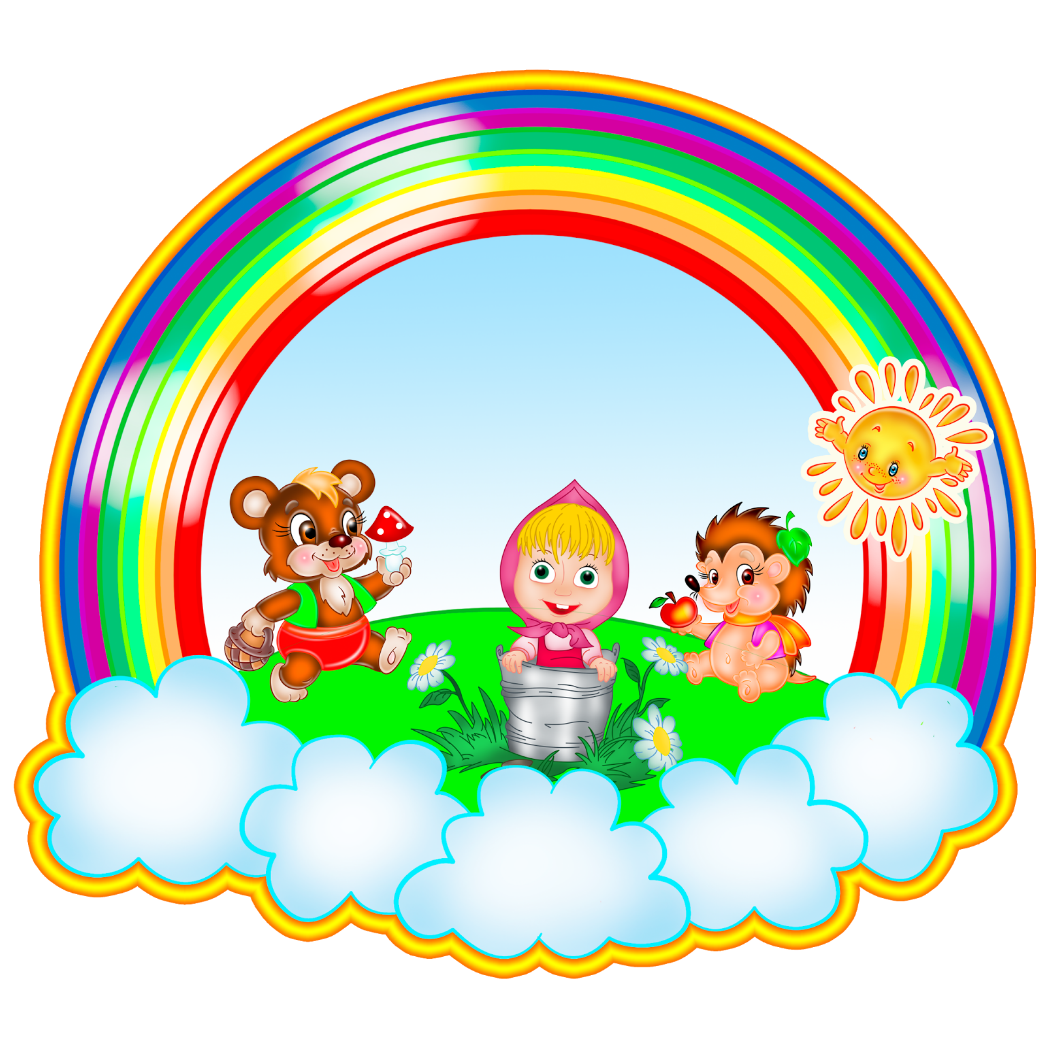                                              Пояснительная записка.Основной целью музейной педагогики является приобщение к музеям подрастающего поколения, творческое развитие личности. Поэтому на сегодняшний день музейную педагогику рассматривают как инновационную педагогическую технологию. 
Уже в самом раннем возрасте детей начинает интересовать предметный мир. Познание окружающего осуществляется путём накопления чувственных впечатлений от окружающих ребёнка предметов. Музей же способен обогатить детей впечатлениями от подчас совершенно новых, незнакомых предметов, которые ребёнок никогда не встречал, да и не мог встретить в окружающей действительности. Это необычайно расширяет его кругозор, представление о мире. Дети, не обладая способностью к абстрактному мышлению, в то же время очень восприимчивы к конкретике, проявляют большой интерес к детальному рассматриванию предмета.  Важно видеть в ребенке гармонично развитую личность. Ведь пожелания современных родителей -развивать у ребенка чувство прекрасного, способность чувствовать и понимать красоту окружающего мира, умение обладать собственным мнением, высказывать свое суждение. Такие занятия побуждают ребенка активно и творчески мыслить, образовательная деятельность в рамках музейной педагогики является эффективным средством по развитию речи современного ребенка.  Музейная педагогика имеет более обширные задачи:
- воспитание любви к родному краю, людям, заботящимся о его процветании;
- формирование самосознания, умение успешно адаптироваться в окружающем мире;
- возможность реализоваться в соответствии со своими склонностями и интересами, выявить индивидуальность;
- формирование детско-взрослой совместной деятельности на материале музейной практики;
- освоение инновационных технологий, формирование профессиональной компетентности педагогов. 
 Всю работу по созданию мини-музеев можно разделить на три этапа:
1. Подготовительный этап или поисково-собирательский
2. Этап реализации проекта или экспозиционно-оформительский
3.Обобщающий этап
Рассмотрим поподробнее каждый этап создания мини-музея. 
Важным этапом в процессе комплектования дошкольных музеев является подготовка к поисково-собирательской работе. Это направление даёт возможность воспитанникам проявить себя в исследовательской работе.  
1. В начале работы необходимо определить тему мини-музея. 
2. Разработать модель или схему будущего музея. Это не значит, что нужно привлекать профессиональных архитекторов или художников, это значит, что педагогам надо включить свою фантазию и, конечно, необходимо привлечь родителей и детей. 
3. Выбрать место, в котором он будет находиться (групповое помещение) 
4. Определить содержание экспозиции: надо продумать, какое оборудование вы будете использовать при создании мини-музея, какие материалы вам пригодятся, какие экспонаты вы будете выставлять, на какие предметы обратите особое внимание и т. д. 
5. Рассмотреть варианты участия в создании музея детей и родителей. Например, на первом этапе родители являются основными источниками организации музея; на втором – принимают участие в изготовлении новых экспонатов, организуют экскурсии вместе с педагогом, проводят беседы с детьми и т. д. 
6. Определить перспективы развития. Например, в первую неделю необходимо внести в экспозицию те изменения и дополнения, которые помогли бы наиболее полно раскрыть тему и способствовали реализации поставленной цели. Во вторую неделю вы предполагаете рассмотреть вопросы, связанные с происхождением экспонатов, следовательно, необходимо и изменение содержания экспозиции. 
Этап реализации проекта. 
Специфика музейной экспозиции заключается в том, что то или иное событие, природное или социальное явление отражается в ней с помощью не только музейных предметов, но и художественных и технических средств. И поэтому над музейной экспозицией работает большой коллектив – научные работники, художники, дизайнеры, техники. 
При организации мини-музея следует помнить, что содержание, оформление и назначение мини-музея обязательно должно отражать специфику возраста детей определенной группы.  Цель создания мини-музея: это знакомство дошкольников с различными объектами музея, историей их создания, значением в жизни человека, воспитание интереса и использования исследуемого предмета. 
Для этого детям можно предложить принести свои любимые экспонаты, обратиться за помощью к родителям. 
Следующим нашим шагом будет создание экспозиции. Центром экспозиции может стать изображение исследуемого объекта и особым образом оформленная надпись с его названием. Вокруг композиционного центра на подставках и полочках можно расставить разнообразные виды объекта, коллекции и другие экспонаты. По ходу работы мини-музея экспозиция будет пополняться и расширяться. Это дает нам возможность познакомить детей с историей возникновения не только самого предмета исследования, но и его развитие во времени, как он использовался человеком, как модернизировался и т. д. 
 Какой бы ни была направленность музейно-педагогической деятельности ДОО, она должна иметь целостный и системный характер. Сотрудники ДОО должны осознать, что погружение детей в существующую музейную среду или создание музейной среды в дошкольном учреждении с помощью детей и их родителей предоставляет уникальную возможность приобщения малышей к природным, материальным и духовным богатствам общества в процессе интересной деятельности. Такая совместная целенаправленная деятельность способствует сплочению коллектива сотрудников, детей и родителей, ее результаты становятся очевидными, так как они материализуются в виде выставок и экспозиций с уникальными экспонатами, собранными или сделанными совместными усилиями. 
Таким образом, на вопрос «Зачем это необходимо? » можно ответить: совместная деятельность сотрудников, детей и родителей научит детей ценить и беречь наследие предшествующих поколений и умело ими пользоваться. Это даст ощущение почвенности и будет способствовать формированию целостности картины мира и исторического процесса. 
фотоотчёты:
 исследовательские умения. В рамках исследования можно разрабатывать любую тему, интересующую дошкольников. Цели и задачи мини-музея.
1.Реализация направления «Музейная педагогика».
2.Обогащение предметно-развивающей среды группы.
3.Обогащение воспитательно-образовательного пространства новыми формами.
4.Формирование у дошкольников представлений о музее. Расширение кругозора дошкольников.
5.Развитие познавательных способностей и познавательной деятельности.
6.Формирование проектно - исследовательских умений и навыков.
7.Формирование самостоятельно анализировать и систематизировать полученные знания.
8.Развитие творческого и логического мышления и воображения.Используемая литература.Н. Рыжова, Л. Логинова, А. Данюкова «Мини-музей в детском саду» 2008 гПлан.Перспективный план по ППД в первой младшей группе(2019-2020год)Перспективный план образовательной деятельности в 1младшей группе по ОБЖ и правилам пожарной безопасности. (2019-2020год)1.Целевой раздел1.Целевой раздел1.1. Пояснительная записка31.1.1. Цели и задачи реализации рабочей программы 3-41.1.2. Принципы и подходы к формированию рабочей программы 51.1.3. Значимые характеристики особенностей развития детей дошкольного возраста71.2. Планируемые результаты освоения основной общеобразовательной программы – образовательной программы дошкольного образования82. Содержательный раздел2. Содержательный раздел2.1. Образовательная деятельность в соответствии с направлениями развития ребенка, представленными в пяти образовательных областях122.2. Вариативные формы, способы, методы и средства реализации основной общеобразовательной программы – образовательной программы дошкольного образования с учетом возрастных и индивидуальных особенностей воспитанников, специфики их образовательных потребностей и интересов222.2.1. Особенности образовательной деятельности разных видов и культурных практик222.2.2. Способы и направления поддержки детской инициативы242.2.3. Особенности взаимодействия педагогического коллектива с семьями воспитанников253. Организационный раздел3. Организационный раздел3.1. Методические материалы и средства обучения и воспитания383.2. Распорядок и режим дня403.3. Календарно-тематическое планирование 413.4. Комплексно-тематический план образовательного процесса423.5. Расписание непосредственно-образовательной деятельности с детьми443.6. Двигательный режим 453.7. Организация развивающей предметно-пространственной среды474. Дополнительный раздел4.1. Совместная образовательная деятельность с детьми в части формируемой участниками образовательных отношений.514.2. Перспективное планирование по профилактики детского дорожно-транспортного травматизма614.3. Перспективное планирование по пожарной безопасности64ПоказателиПоказателиКоличество детей/% от общего количества детейГруппа здоровьяI34%Группа здоровьяII66%Группа здоровьяIII-Группа здоровьяIV-Группа физического развитияОсновная100%Группа физического развитияПодготовительная-Группа физического развитияОсвобождение-Дети-инвалидыДети-инвалиды-Часто болеющие детиЧасто болеющие дети25%Дети с нарушением речиДети с нарушением речи25%Дети с нарушением опорно-двигательного аппаратаДети с нарушением опорно-двигательного аппарата-Направления развития и образования детейФормы работыНаправления развития и образования детейДошкольный возрастСоциально-коммуникативное развитиеИндивидуальная играСовместная с воспитателем играСовместная со сверстниками играИграЧтениеБеседа НаблюдениеЭкскурсия на территории Детского садаПроектная деятельностьИнтегративная деятельностьПраздникСовместные действияРассматриваниеПросмотр мультфильмов, видеофильмовПознавательно-исследовательская деятельностьСовместная деятельность взрослого и детей тематического характераФизическое развитиеФизкультурное занятиеУтренняя гимнастикаИграБеседаРассказЧтениеРассматриваниеИнтегративная деятельность Контрольно-диагностическая деятельностьСпортивные и физкультурные досугиСовместная деятельность взрослого и детей тематического характера  Проектная деятельностьПроблемная ситуацияРечевое развитиеБеседаЧтениеРассматриваниеРешение проблемных ситуацийРазговор с детьмиИграПроектная деятельностьИнтегративная деятельностьОбсуждениеРассказИнсценированниеСитуативный разговор с детьмиИспользование различных видов театраПознавательное развитиеПроектная деятельностьСоздание мини- музеяИсследовательская деятельностьКонструированиеРазвивающая играНаблюдениеПроблемная ситуацияРассказБеседаИнтегративная деятельностьЭкскурсииПодвижные игры с правиламиХудожественное-эстетическое развитиеИзготовление украшений для группового помещения к праздникам, предметов для игры, сувениров, предметов для познавательно-исследовательской деятельности.  Создание макетов, коллекций и их оформление.Рассматривание эстетически привлекательных предметов ИграОрганизация выставокСлушание соответствующе возрасту народной, классической, детской музыки  Музыкально - дидактическая играБеседа интегративного характера, элементарного музыковедческого содержания  Интегративная деятельностьСовместное музыкальное исполнение  Музыкальное упражнениераспевкаДвигательный, пластический танцевальный этюдТанецМузыкальная сюжетная играВозраст детей, приоритетная сфера инициативыДеятельность воспитателя по поддержке детской инициативы2-3 годаПродуктивная деятельностьСоздавать условия для реализации собственных планов и замыслов каждого ребенка  Рассказывать детям об их реальных, а так же возможных в будущем достижениях  Отмечать и публично поддерживать любые успехи детейВсемерно поощрять самостоятельность и расширять ее сферуПомогать ребенку найти способ реализации собственных поставленных целей  Поддерживать стремление научиться делать что-то и радостное ощущение возрастающей умелости  В ходе занятий и в повседневной жизни терпимо относиться к затруднениям ребенка, позволять ему действовать в своем темпе.  Не критиковать результаты деятельности детей, а также их самих.  Использовать в роли носителей критики только игровые персонажи, для которых создавались эти продукты. Ограничивать критику исключительно результатами продуктивной деятельности  Учитывать индивидуальные особенности детей, стремиться найти подход  к застенчивым, нерешительным, конфликтным, непопулярным детям.  Уважать и ценить каждого ребенка независимо от его достижений, достоинств и недостатков  Создавать в группе положительный психологический микроклимат, в равной мере проявляя любовь и заботу ко всем детямВыражать радость при встрече; использовать ласку, и теплое слово для выражения своего отношения к ребенку; проявлять деликатность и тактичность.Статус Количество% от общего числаПолная семья                    758%Неполная семья                    325%Многодетная семья                    217%Приемная семья/опекуны                    00%Образовательный уровень родителейОбразовательный уровень родителейОбразовательный уровень родителейСоциальный статусСоциальный статусСоциальный статусСреднее образованиеСредне-специальное образованиеВысшее образованиеКоличество рабочихКоличество служащихКоличество не работающих       6        13          4         9         9          3Функции совместной партнерской деятельностиФормы работы (взаимодействия) с родителямиНормативно-правовая деятельность- знакомство родителей с локальной нормативной базой ДОУ; - участие в принятии решений по созданию условий, направленных на развитие ДОУ; - вовлечение семьи в управление ДОУ.Информационно- консультативная деятельность- определение и формулирование социального заказа родителей, определение приоритетов в содержании образовательного процесса; - анкетирование, опрос родителей, для выявления области специальных знаний и умений родителей и их желания участвовать в жизни группы, ДОУ; -информационные стенды для родителей; - подгрупповые и индивидуальные консультации; - Сайт ДОУ; - презентация достижений; - информация родителям о целях, задачах, прогнозируемом результате, образовательных достижениях каждого ребенка, его личностном росте, о планах развития (как долгосрочных, так и краткосрочных); - информация родителям о развитии детей и о том, как родители могут в этом помочь детям дома; - обеспечение ресурсами, которые родители могут использовать для того, чтобы расширить и дополнить образовательную деятельность, проводимую в группе детского сада; - организация интерактивных семинаров, моделирование решения проблем/задач, мастер-классов и др; - общение с родителями для того, чтобы узнать, какие цели родители ставят для своих детейПросветительская деятельность- лекции специалистов ДОУ; - библиотека для родителей; - педагогическая гостиная; - совместная разработка учебных пособий и дидактических игр; - круглые столы- информационные буклеты по заявленным родителями проблемам; - форум на сайте; - единый и групповой стенды; -плакаты различной тематики (психолого-педагогическая противопожарная, санитарная, гигиеническая и др.); - папки, листовки, памятки, буклеты, бюллетени; - стеллажи для демонстрации детских работ по лепке и небольших конструкций; Практико-ориентированная методическая деятельность- дни открытых дверей; - практические семинары; - открытые занятия; - детско-родительские проекты; - выставки; - смотры-конкурсы; - ПМПкИндивидуально- ориентированная деятельность- приглашение членов семей для знакомства с целями, с программой, методологией и порядком работы ДОУ, предоставляя им локальные акты  и проводя презентации в дни открытых дверей; - проведение собеседований один на один с родителями ребенка для обсуждения достижений и трудностей в развитии ребенка, а также для получения информации об ожиданиях, целях, опасениях и потребностях родителей; - отчеты об успехах каждого ребенка; - сбор портфолио каждого ребенка, в котором накапливают письменную информацию и образцы продуктов детского творчества; - выяснение мнения родителей относительно критериев оценки результата образовательного процесса; - включение родителей в оценку результата образовательного процесса, своего участия «вклада» в процесс воспитания и развития ребенка; - обсуждение практических вопросов воспитания и развития детей для того, чтобы обеспечить для детей преемственность и последовательность действий взрослых; - организация вечеров для родителей с обсуждением, способствующих обмену обычаями и практикой воспитания детей; - конкурсы семейных рисунков; - выставки семейных достижений; - коллективные творческие дела; - создание, сопровождение портфолио детских достижений; - реализация индивидуальных программ развития ребенка, в том числе – одаренного.Культурно- досуговая деятельность- физкультурно-спортивные мероприятия; - музыкальные праздники; - день, детского сада, группы и т.д.; Активные формы взаимодействияЦельИнд. работаНаглядная информацияСентябрьСентябрь1.Консультация «Адаптация детей раннего возраста к условиям дошкольного учреждения».2.Анкетирование «Будем знакомы».3.Оформление информационных стендов в группе.4.Выставка «Осень к нам пришла».Рассказать родителям, что необходимо для того, чтобы адаптация прошла легко для ребенкаПолучение и анализ первичной информации о ребенка и его возможностях.Распространить педагогические знания среди родителей.Привлечь родителей и детей к совместному изготовлению поделок из природного материала.Консультирование по вопросам адаптации детей к условиям ДОУИндивидуальная помощь в заполнении анкет.Активизация родителей внимания к вопросам воспитателя жизни ребенка в детском саду.Помощь в оформлении выставки.Папка- передвижка.Памятка для родителей по сопровождению процесса адаптации ребёнка «Ребёнок идёт в детский сад».Папки-передвижки.ОктябрьОктябрь1.День добрых дел.Совместноеизготовление с родителями идетьми кормушек для птиц.2.Консультация «Золотая рыбка»: выполнение желаний детей, родителей, педагогов!»3.Выставка «Дары осени».4.Изовыставкав  рубрике «Домашние зарисовки» + персональные выставки в течение года!Настроить родителей на плодотворную совместную работу по плану  и правилам группы.Настроить родителей на плодотворную совместную работу по плану  и правилам группы.Привлечь родителей к совместной творческой деятельности дома, активизация творчества  родителей и детейПривлечь родителей к совместной изобразительной деятельности дома, активизация творчества  родителей и детей.Совместный Беседа «труд»,Развешивание кормушек для зимующих птиц.Беседы: «Одежда детей в группе и на улице!», «Маркировка одежды», «Живём по режиму!»,Советы, консультация, индивидуальная помощьСоветы,Предложения,«Способы изготовления кормушек», стихи об осени, птицах для совместного чтения, «Покормите птиц зимой»Советы психолога: « Адаптация» советы воспитателей: «Пальчиковая гимнастика», «Режим – это важно!», «Роль семьи в воспитании детей и т. д.Участие в  выставке сада. Представление работ детей с родителями из природного материала.Оформление  рисунков сделанных в совместной деятельности детей и  родителей дома. Тема: «Рисуем вместе!»,Папка нетрадиционных приёмов рисования в этом возрасте.НоябрьНоябрь1.Совместная подготовка группы  к зиме (утепление окон)2.Фоторепортаж с рассказом «Мы играем» 3.Мастер-класс «Забавные отпечатки»Продолжать привлекать родителей к совместной работе с воспитателями, настраивать на доброжелательный. ладПознакомить родителей с нетрадиционной техникой рисования. Обогатить опыт родителей в игре с детьми дома. Продолжать привлекать родителей к совместной работе с воспитателями, настраивать на доброжелатель-ный лад.Беседа о здоровье детей, индивидуальных способах профилактики и лечения.Совместная работа по  оформлению  фотоальбомаПомощь при работе.«Здоровье всему голова!»,«Профилактика гриппа!»,папка с  советами родителей друг другу  на медицинскую тему.ФотовыставкаСбор фотографий в фотоальбом на тему: «Мы играем»Приглашение, рекомендации к одежде детей на мастер-классе, слайды с предстоящей работой,ДекабрьДекабрь1.Фотогазета со стихами«В детском саду играем, много нового узнаем!»2.Консультация «Движение – это жизнь!»3.Конкурс самоделок«Волшебные снежинки!»Беседы, советы, рекомендации, советы по оформлению семейного фото.Приобщение семей к здоровому образу жизни, активному отдыху, спорту. Включение родителей в совместную деятельность.Формировать у детей и родителей заинтересованность и желание в совместной деятельности изготовить снежинки и украсить группу к празднику.Беседы, советы, рекомендации, советы по оформлению семейного фото.Беседы, советы, рекомендации, советы по оформлению семейного фото.Приобретение и изготовление в группу украшений.Советы по изготовлению родителей с детьмиОрганизация фотовыставки, Перечень – рекомендация:  «Поиграй со мной мама!Сбор консультаций:.«Осторожно – грипп!»,«Если дома больной!», «Кишечный грипп!», «Приглашение к совместной деятельности»«Какие бывают снежинки!»«Творческий подход к делу!», благодарности.Выставка снежинок,ЯнварьЯнварь1.Фоторепортаж в рубрике «Делимся семейным опытом!»2.День добрых дел «Снежные постройки!»3.Фото выставка со стихами «Зимняя прогулка в детском саду!»4.Родительское собрание1.«Речь ребенка раннего возраста»2. «Пение и речь ребёнка»(музыкальный руководитель)Воспитывать сплочённость группы, желание поделиться своей радостью, впечатлениями.Организация совместной деятельности по оформлению участка зимними постройками. эмоции всех участников, оздоровление.Дать информацию о прогулках в детском саду, мероприятиях и видах деятельности на улице, подвижных играх. Воспитывать желание активно с детьми проводить  время на улице.Дать знания о важности развития речи, как заниматься дома развитием речи, эффективных приёмах. Развивать заинтересованность родителей в решении вопросов совместного развития детей. Воспитывать активностьСоветы по оформлению семейного фото.Советы по изготовлению построек, горки, использовании  орудий труда, договорённость о сборе родителей.Советы, рекомендации по прогулке с родителями вечером.Беседы и советы по теме.Анкета: «Что и как  читаем дома?»,«Музыкальный киоск» (пение и обыгрывание дама песенок со звукоподражанием, ит. Д. по программе)Фотовыставка « Как мы весело отдыхали и Новый год встречали!» («Зимние развлечения»)«Каким бывает снеговик!?», «Лепим из снега!», «Пословицы и поговорки о зиме», «Зимние стихи»Организация фотовыставки, папка «Зимой гуляем, наблюдаем, трудимся,  играем!» (о важности зимних прогулок!)«Читаем всей семьёй!»,«Воспитание художественной литературой!», «Дети у экрана!»,  «Игры с детьми по развитию речи», «Пение в помощь речи!», «Характеристика речи ребёнка 2-3 лет».ФевральФевраль1.Изовыставка в рубрике «Домашние зарисовки»2.Фотовыставка в преддверии 23 февраля «Самый лучший папа мой!»3.Консультация- практикум «Физкультура – ура!»4..Совместное физкультурное развлечение «Вместе с папой, вместе  с мамой поиграть хочу!»Продолжать привлекать родителей к совместной изобразительной деятельности дома, активизация творчества  родителей и детей.Познакомить с различными материалами.Привлечь мам и детей к оформлению выставки – поздравления к Дню защитника Отечества. Воспитывать желание делать подарки, проявлять творчество.Привлекать к здоровому образу жизни, занятиям физкультурой, упражнениям со спортинвентарём. Воспитывать активное участие в укреплении здоровья детей.Получить эмоции, удовлетворение от совместного участия в развлечении, воспитывать сплочение, коммуникабельностьСоветы по работе с нетрадиционными материалами, показ образцов, оформлению.Сбор фотографий и рассказов, их оформление, советы по тексту, подбор стихов мамами для своих пап.Советы специалиста, показы упражнений, использование спортинвентаря, анкетирование « Дружите ли Вы с физкультурой!»Рекомендации по спортивной одежде, разучиванию с детьми стихов, отработке упражнений  с мячом.Организация выставки рисунков на тему: «Моя любимая сказка» Папка: «Использование в изобразительной деятельности с детьми разных материалов: ткань, нитки, картон,вата и т.дОрганизация фотовыставки с рассказами о папах! (Оформление детскими рисунками)«Пассивные курильщики!» «Игры с мячом!»Приглашение от детей и воспитателей на развлечениеПривлечь пап и детей к оформлению выставки – поздравления к 8 марта. Воспитывать желание делать подарки, проявлять творчество.Формировать у родителей и детей желание участвовать в совместном празднике, получить  + эмоции, чувство  коллективности  Научить родителей правильно реагировать на ссоры, споры, драки детей, научить решать конфликты, поделиться способами наказания и поощрения, воспитывать желания мирным путём находить выход из разных проблемных ситуаций.Объяснение заданий, советы по использованию творческого подхода, подбор стихов о птицах.Заучивание стихов, советы по оздоровлению.Советы психолога, обмен мнениями, решение проблемных ситуаций в группе.Организация фотовыставки с рассказами о мамах! (Оформление детскими рисунками)Весенние стихи»,«Музыка в помощи иммунитету!»,«Как уберечься от ОРЗ!»,«Приметы и пословицы о весне»Приглашение – объявление на чай и беседу! «Наказание и поощрение!»«Влияние развода родителей на ребенка»«Как решить спор!» МартАпрельМай МартАпрельМай1.Совместное создание в группе огородаПриобщить родителей к созданию в группе огорода, знакомству детей с растениями, уходу за ними. Фотоотчёт для родителей.Привлечение родителей к совместной деятельности дома с детьми, воспитывать желание вместе доводить дело до конца и видеть свой результат на выставке, углублять знания детей о птицах.Формирование у родителей и детей коммуникабельности, сплочения, получение + эмоций, воспитание желания активно участвовать в совместной деятельности.Сбор семян, подготовка земли, творческое оформление огородаОбъяснение заданий, советы по использованию творческого подхода, подбор стихов о птицах.«Как использовать пластиковую бутылку?»,«Что посадим в огороде!»,«Стихи о растениях»,Фоторепортаж «Как мы ухаживаем за растениями!»Оформление выставки рисунков для совместной изобразительной деятельности детей и родителей, стихи о птицахПриглашение –объявление,поздравления,фото детей «Как я вырос!» (со стихами) МартАпрельМай МартАпрельМай1.День добрых дел «Выносной материал»1.Организация выставки – поздравления к Дню Победы!2.Родительское собрание «Успехи  1 младшей группы!»3.Консультация«Прогулки и их значение для укрепления здоровья ребёнка!»(воспитатели, медработник)ВыпускнойПривлечь к проблемам группы, воспитывать желание проявлять участие, творческую активностьПривлечь родителей к участию в дне памяти участников в  ВОВ, творческому изготовлению звезды памяти из любого материала. Воспитывать желание знать больше о родных.Дать информацию об успехах детей на конец учебного года, познакомить для летнего оформления с инновационной работой, рассказать о летнем режиме работы сада, подготовить родителей к началу следующего года.Дать знания о важности активного отдыха на улице, участии родителей в играх, воспитывать заинтересованность к нуждам и потребностям ребёнка.Привлечь родителей к жизни в группе, создать положительные эмоции, настроить детей на переход из ясельной в младшую группу детского сада.Советы, рекомендации, просьбы, пояснения, показ по использованиюСоветы по оформлению, подбор стихов, поздравлений, Выбор помощи на следующий год, рекомендации по одежде, оформлению портфолио, анкетирование «Как для Вас прошёл этот год!» (Участие родителей, понятна, важна была  ли информация, новые мероприятия в планСоветы, предложения, рекомендации врачаСоветы по оформлению зала к выпускному, разучивание стихов, консультация в форме одежд« Диагностика», «Родительская помощь на следующий учебный год!»Выставка «Звезда памяти»,Информационные файлы «Мои родные защищали Родину!»« Диагностика», «Родительская помощь на следующий учебный год!»Информационная папка « Прогулка – это важно!»,«Мифы об отдыхе с детьми»«Активные и пассивные игры с детьми на пляже!»«Дошкольное портфолио»Направление развитияОбязательная частьЧасть, формируемая участниками образовательных отношенийСоциально- коммуникативное развитиеПарамонова Л.А.Развивающие занятия с детьми 2-3 лет.Белкина Л.В.»Адаптация детей раннего возраста к условиям ДОУ».«Коммуникация.Развивающее общение с детьми 2-3 лет».А.Г.Арушанова, Р.А.Иванкина, Р.А.,РычаговаАрушановаА.Г.,Иванкина Р.А.,Рычагова Е.С. Жердева Е.В. «Дети раннего возраста в детском саду».Смирнова Е.О.,Холмогорова В.М. «Развитие общения детей со сверстниками»Познавательное развитиеПознавательное развитиеПарамонова Л.А.Развивающие занятия с детьми 2-3 лет. Павлова Л.Н. «Познание окружающего мира детьми третьего года жизни ».Дыбина О.В. «Ребенок и окружающий мир».Кантор Светлана «Развивающие игры от 1до 3лет».Кузнецова А. «Лучщие развивающие игры для детей от 1-3 лет.Мартынова Е.А.,СукороваИ.А.«организация-опытно-экспериментальной деятельности детей от 2-7лет.Павлова Л.Н. «Организация  жизни и культура воспитания детей.СмирноваЕ.О.ЕрмоловаТ.В.,Мещерякова С.Ю. «Развитие предметной деятельности и познавательных способностей 1-3 года.Янушко Е.А. «Сенсорное развитие детей раннего возраста».ЧФУОО «Музейная педагогика как средство приобщения детей раннего возраста к окружающему миру»Дыбина О.В. «Ребенок и окружающий мир».Кантор Светлана «Развивающие игры от 1до 3лет».Кузнецова А. «Лучщие развивающие игры для детей от 1-3 лет.Мартынова Е.А.,СукороваИ.А.«организация-опытно-экспериментальной деятельности детей от 2-7лет.Павлова Л.Н. «Организация  жизни и культура воспитания детей.СмирноваЕ.О.ЕрмоловаТ.В.,Мещерякова С.Ю. «Развитие предметной деятельности и познавательных способностей 1-3 года.Янушко Е.А. «Сенсорное развитие детей раннего возраста».ЧФУОО «Музейная педагогика как средство приобщения детей раннего возраста к окружающему миру»Речевое развитиеРечевое развитиеПарамонова Л.А.Развивающие занятия с детьми 2-3 лет.РузкаяЛ.А. «Развивающие занятия с днтьми 2-3 лет».Янушко Е.А. «Развитие мелкой моторики рук 1-3 года».РузкаяЛ.А. «Развивающие занятия с днтьми 2-3 лет».Янушко Е.А. «Развитие мелкой моторики рук 1-3 года».Художественно- эстетическое развитиеХудожественно- эстетическое развитиеПарамонова Л.А.Развивающие занятия с детьми 2-3 лет.Каплунова И.М.Программа  музыкального воспитания Ладушки «Ясельки»ГанощенкоН.И.,Мещерякова С.Ю. «Приобщение детей к художественно-эстетической деятельности»,Лыкова И.А. «Изобразительная деятельность в детском саду» Яншко Е.А. «Лепка с детьми раннего возраста 1-3 года.ГанощенкоН.И.,Мещерякова С.Ю. «Приобщение детей к художественно-эстетической деятельности»,Лыкова И.А. «Изобразительная деятельность в детском саду» Яншко Е.А. «Лепка с детьми раннего возраста 1-3 года.Физическое развитиеФизическое развитиеПарамонова Л.А.Развивающие занятия с детьми 2-3 лет.Галанов А.С. «Игры которые лечат».Губанова Н.Ф. «Развитие игровой деятельности в первой младшей группе.Трифонова Е.В. «Развитие игры детей 2-3лет»Мосягина Л.И.«Целостная система физкультурно-оздоровительной работы с детьми раннего и младшего дошкольного возраста».Галанов А.С. «Игры которые лечат».Губанова Н.Ф. «Развитие игровой деятельности в первой младшей группе.Трифонова Е.В. «Развитие игры детей 2-3лет»Мосягина Л.И.«Целостная система физкультурно-оздоровительной работы с детьми раннего и младшего дошкольного возраста».Организационные моментыВремяПрием детей, осмотр, игрыУтренняя гимнастикаПодготовка к завтраку, завтракИгры, подготовка к образовательной деятельностиНепрерывно образовательная деятельностьСамостоятельная игровая деятельность детейПодготовка к 2-му завтраку, 2-ой завтракПодготовка к прогулке, прогулкаПодготовка к обеду, обедПодготовка ко снуДневной сонПостепенный подъем, закаливающие мероприятия, гимнастикаНепрерывно образовательная деятельностьПодготовка к полднику, полдникСамостоятельная игровая деятельность детейСовместная деятельность воспитателя с детьмиПодготовка к прогулке, прогулка, уход детей домой7.00-8.008.00-8.108.10-8.408.40-9.009.00-9.309.30-10.0010.00-10.1010.00-11.3011.30-12.1512.15-12.3012.30-15.0015.00-15.2515.25-15.5515.55-16.2016.20-16.3016.30-17.0017.00-19.00НеделяНаблюденияИгры занятияСентябрьСентябрьСентябрь1«Знакомство друг с другом»«Наша группа»2«Осеннее дерево»«Мишка»3«Наш участок, наблюдения за птицами»«Кукла Маша обедает»4«Осенний букет»«»Грибок»ОктябрьОктябрьОктябрь5«Погода осенью»«Бабушка Арина в гостях у ребят»6«Машина приехала в детский сад»«В гостях у бабушки Арины»7«Осеннее дерево»«Репка»8«Птички в уголке природы»«Дети в детском саду»НоябрьНоябрьНоябрь9«Дома бывают разные»«Комната для кукол»10«Где живёт рыбка»«Куклы Маша и Андрюша»11«Птицы осенью»«Куда Зоя ложится спать»12«Приближение зимы. Растения на улице и дома»«Колобок»13«Погода зимой»«Работа дворника»ДекабрьДекабрьДекабрь14«Ёлочка»«Как зовут твоих друзей?»»15«Ёлочка наряжается»«Кто живёт в лесу»16«Украшаем ёлочку для птичек»«Зайки играют»17«Зима. Снег»«Петрушка и его друзья»ЯнварьЯнварьЯнварь18«Кто готовит нам обед и печёт пирожки?»«Еду, еду, к бабе, к деду»19«Снеговик в гостях у ребят»«Теремок»20«Цветные льдинки»«Курочка – пеструшечка»ФевральФевральФевраль21«Посадка лука»«Кошка и собака»22«Папин праздник»«Моряки и лётчики»23«Зимняя кормушка для птиц»«Сорока – белобока»24«Ветка мимозы»«Что подарим маме?»МартМартМарт25«Кошка с котёнком»«Животные и их детёныши»26«Кто нас лечит»«Козлятки и волк»27«Птицы весной»«У кого какая мама»28«Весна в природе»«Весенние забавы»АпрельАпрельАпрель29«Кто нам сделает скворечник?»«Маша с друзьями обедает»30«Ветки тополя»«Вот и люди спят, вот и звери спят»31«Урожай на подоконнике»«Как зовут лошадку?»32«Апрельская капель»«Прогулка весной»33«Весеннее дерево: первые листочки»«Жили у бабуси два весёлых гуся»Дни неделиДни неделиНОДПОНЕДЕЛЬНИК1 половина дняОзнакомление с окружающим миром 1.9.00 - 9.102.9.20-9.30ПОНЕДЕЛЬНИК2 половина дняМузыка15.25 – 15.35ВТОРНИК1 половина дняДействие с предметами   9.00 - 9.109. 20-9.30ВТОРНИК2 половина дняФизическая культура15.25 – 15.3515.45- 15.55СРЕДА1 половина дняРазвитие речи  1.9.00 - 9.102.9.20-9.30СРЕДА2 половина дняФизическая культура15.25 – 15.3515.45- 15.55ЧЕТВЕРГ1 половина дня Музыка15.25 – 15.35ЧЕТВЕРГ2 половина дня Художественное творчество (Лепка)15.25 – 15.3515.45- 15.55ПЯТНИЦА1 половина дня Художественное творчество (Рисование)15.25 – 15.3515.45- 15.55ПЯТНИЦА2 половина дняФизическая культура15.25 – 15.3515.45- 15.55№Формы работы с детьмиДозировкаВремя за неделю1.Утренняя гимнастика6 мин * 5 дней30 мин2.Физкультминутки2 мин * 5 дней10 мин3.Динамические перемены10 мин * 5 дней50 мин4.Подвижные игры на прогулке15 мин * 5 дней1 ч 15 мин5.Упражнения после сна на осанку и профилактику плоскостопия. Дыхательная гимнастика8 мин * 5 дней40 мин6.Дозированная ходьба5 мин * 5 дней25 мин7.Индивидуальная работа с подгруппами на прогулке10 мин * 5 дней50 мин8.Непрерывно образовательная деятельность  (ОО «Физическая культура»)15 мин *3 раза45 минНепрерывно образовательная деятельность  (ОО «Музыка»)15 мин *2 раза30 мин9.Самостоятельная игровая деятельность30 мин * 5 дней2ч30 мин10.Физкультурный досуг30 мин * 1раз в мес.11.Физкультурный праздник45 мин * 2 раза в годВСЕГО за неделюВСЕГО за неделю7 ч 55 минБлоки физкультурно-оздоровительной работыБлоки физкультурно-оздоровительной работыСодержание физкультурно-оздоровительной работыСоздание условий для двигательной активностиСоздание условий для двигательной активности-Гибкий режим; -занятия по подгруппам; -оснащение (спортинвентарем, оборудованием, наличие спортзала, спортивных уголков в группах); -индивидуальный режим пробуждения после дневного сна; -подготовка специалистов по двигательной деятельности Система двигательной активности + + система психологической помощиСистема двигательной активности + + система психологической помощи-Утренняя гимнастика; -прием детей на улице в теплое время года; -физкультурные занятия; -двигательная активность на прогулке; -физкультура на улице; -подвижные игры; -физкультминутки на занятиях; -гимнастика после дневного сна; -физкультурные досуги, забавы, игры; -спортивно-ритмическая гимнастика; -игры, хороводы, игровые упражнения; -психогимнастика. Система закаливанияВ повседневной жизни-Утренний прием на свежем воздухе в теплое время года; -утренняя гимнастика (разные формы: оздоровительный бег, ритмика, ОРУ, игры); -облегченная форма одежды; -ходьба босиком в спальне до и после сна; -сон с доступом воздуха (+19 °С ... +17 °С); -контрастные воздушные ванны (перебежки); -солнечные ванны (в летнее время); -обширное умывание Система закаливанияСпециально организованная-общее УФО; -кислородные коктейли;  Организация рационального питанияОрганизация рационального питания-Организация второго завтрака (соки, фрукты); -введение овощей и фруктов в обед и полдник; замена продуктов для детей-аллергиков; -питьевой режим Диагностика уровня физического развития, состояния здоровья, физической подготовленности, речевого развитияДиагностика уровня физического развития, состояния здоровья, физической подготовленности, речевого развития-Диагностика уровня физического развития; -диспансеризация детей детской поликлиникой; -диагностика физической подготовленности; -диагностика развития ребенка;  -обследование логопедом.ЦентрИспользуемое оборудование и материалы Физкультурный центр  Мячи: большие-2, маленькие-3, набивные-3, массажные-4.Гиря-1.Мешочки для метания-11.Массажные дорожки для закаливания.Ленты-21, флажки-24, султанчики-22, платочки-14.Кегли-1 набор.Пособие для детей «Подарки Мойдодыра».Копилка здоровье сберегающих технологий (гимнастика для глаз, утренняя гимнастика, гимнастика пробуждения, дыхательная гимнастика).Демонстрационный материал «Береги здоровье», « Режим дня».Д.И. «Части тела».  Центр безопасностиМакет автодороги.Транспорт мелкий, средний, крупный, машины: легковые, грузовые, специальные.Дорожные знаки: горящий светофор для автомобилей, светофор для пешеходов.Д.И. «Покажи и назови огонёк», «Светофорчик», «Наземный транспорт», «Цветные автомобили».Картотеки: дидактических игр, загадок и стихов по ПДД, подвижных игр.Альбом «Загадки о транспорте».Работа с родителями по правилам дорожного движения.Демонстрационный материал: «Виды транспорта». Плакаты: «Правила дорожной безопасности», «Правила пожарной безопасности», «Правила личной безопасности».Демонстрационный материал: «Безопасность», «Пожарная безопасность», «Не играй с огнем», «Это нужно знать», Альбом «Веселые машинки». Центр конструированияКонструктор лего мелкий-1.Конструктор деревянный-3.Пластмассовый напольный конструктор-1.Схемы по конструированию.Пазлы.Мозайка.Игрушки бытовой тематики.Крупные геометрические фигуры.   Центр творчестваМатериал для рисования: альбомы, акварельные и гуашевые краски, цветные и восковые карандаши, баночки для воды, кисти разных размеров, трафареты для рисования, доска для рисования.Материал для лепки: пластилин, стеки, индивидуальные досочки, формочки для выдавливания, салфетки.Печати, губки.Магнитная доскаДеревянные матрешки, нарядная посуда.Альбом с рисунками произведений декоративно-прикладного искусства.Репродукции картин, иллюстраций из детских книг.Центр  познанияД/И «Кто в домике живет»Предметные картинкиПосуда, мебель, одежда, игрушки, транспорт, фрукты, овощи, домашние животные, дикие животные, профессии, средства передвижения.Сюжетные картинки.Д.И. «Логика», «Разрезные картинки», «Кто что делает», «Парочки», «Кто как маму зовет», «Ассоциации», «Ездит, плавает, летает».«Настольная игра», «Семья».Альбом: «Нам поможет врач».Сюжетныекартинки: «Зима, осень».Центр  природыНаглядные пособия: «Времена года»,«Городские  птицы», «Птицы наших лесов», «Фрукты , овощи», « Домашние животные и их детёныши», «Животные наших лесов», «Речные рыбы».Развивающее лото « Мои домашние животные».Д. И. «Времена года», «Овощное лото», «Найди и назови овощи».Развивающая игра: «Четыре сезона», «Весна».Макет: «У бабушки в деревне»Коллекция камнейМуляжи: «Овощи, фрукты»КалендарьпогодыКалендарь природыТактильные дощечкиШишки сосновыеЛейки-3шт.  Центр сенсорикиПирамидки большие пласмассовые-2.Пирамидки вкладыши-4.Умные шнурочки-2 набора.Пирамидки деревянные-2 набора.Набор геометрических фигур.Пирамидка деревянная большая-1.Домино деревянное-1Кубики цветные деревянные-4 набора.Бочонки-2 набора.Д.И. «Яички в домике», «Веселые шарики», «Достань колечко», «Шесть картинок».Центр музыкальный   Металлофон детский-2Барабан-3.Бубен-1.Маракасы-3.Гармонь-2.Гитара-1.Дудочка-2.Колокольчик-2.Пианино детское-1. Центр театрализованной   деятельностиТеатррезиновойигрушки.Театр мягкой игрушки.Би-ба-бо «Три медведя».Пальчиковый, варежковый театр.Плоскостной театр.Дисковый театр.Театр масок.Фланелеграф к сказкам: «Теремок», «Репка», «Курочка ряба», «Колобок», «Козлятки и волк», «Поспешили-насмешили», «Земляничка», «Вот и люди спят», «Кто как кричит», «Цыпленок», «Кто сказал Мяу».Сценарии театрализованной деятельности.Центр  «Дом и Семья»1.Куклы.2.Набор кукольной посуды3.Игровой набор овощей и фруктов4.Игровой набор хлебобулочных изделий.   Центр Доктора Айболита1.Халаты детские.2.Игровой набор «Маленький Доктор»Центр книги   1.Детская художественная литература в соответствии с возрастом детейЦентр  Парикмахерская 1. .Игровой набор «Парикмахер»Месяц, дата.Тема.Задачи.Взаимодействие с родителями.ОктябрьОбщая тема: «Мини – музей Погремушки» Общая тема: «Мини – музей Погремушки» Общая тема: «Мини – музей Погремушки» ОктябрьРебенок и окружающий мир (беседа). Формировать у детей представление о музее.Обогащать предметно – развивающую среду созданием мини – музея в группе.Консультация для родителей «Что такое мини-музей»  Предложить детям вместе с родителями выбрать дома экспонаты для музея погремушки.          Октябрь«Что звучит?» Чтение стихотворений   погремушках:«Погремушка» (А. Барто)«Погремушки у ребят» и др.Оформить подборку стихов о погремушке Овладеть образно – игровыми и имитационными движениями в сочетании с музыкойВыставка макета для родителей.ОктябрьОзнакомление с художественной литературой (чтение стихов, пение песенок).Приучать ребенка экспериментировать с музыкальными игрушками, к изучению их звуковых возможностей.Развивать игровые, музыкально – сенсорные способности, учитывать индивидуальные способности ребенкаПредложить   родителям выбрать дома стихи и потешки для музея погремушки.          Октябрь Художественно – эстетическое развитие: Рисование «Укрась погремушку».Поделки «Сделай погремушку» (совместно: родители + дети). Дидактическая игра «Погремушка» Дидактическая игра«Угадай что звучит?»Развивать творческие способности, фантазию при изготовлении поделок (погремушек) совместно с родителями.Выставка работ детей и родителей.Общая тема: «Мини – музей Матрёшки»Ноябрь Беседа "Как появилась матрешка". Познакомить с историей возникновения МатрешкиСоздание выставки «Матрёшки» Участие родителей в создании Мини- музея « Матрешка» Ноябрь Стихотворение« Матрешка» А. Гришина   Чтение потешек про матрешек,  использование театра на пальчиках. Заучивание  стихов и потешек по теме.Активное участие в подборе детских книг с   стихами,  потешками про матрёшку для оформления мини-музеяНоябрьАппликация «Украсим Матрешкам сарафан» Учить детей выкладывать узор на сарафане у матрешкиВыставка работ для родителей.НоябрьРисование « Раскрасим Матрешку» Учить  расскрашивать раскраски по образцуВыставка мини-музея для родителей.ДекабрьОбщая тема «Новогодняя ёлочка» Общая тема «Новогодняя ёлочка» Общая тема «Новогодняя ёлочка» ДекабрьСовместная беседа «Новогодняя ёлочка – красавица» Проведение познавательно-исследовательской деятельности «Что мы знаем о ёлке» наблюдение на прогулке за ёлкой.Обобщить и пополнить знания детей о елочке и новогодних игрушках.  Развивать познавательный интерес к окружающему. расширить знания и представления детей о празднике Новый год его обычаях и традициях и атрибутики (о ёлке) через разные виды совместной деятельности.Активное участие в создании макетов  ДекабрьРазучивание песни «В лесу родилась елочка» сл. Р. Кудашева муз. Л. Бекмана. Разучивание хоровода «Маленькой елочке холодно зимой» сл. З. Александрова муз. М. Красёва Разучивание стихотворения про ёлку «…Елка наряжается» Я. Аким Прививать любовь к пению,  рассказыванию ,чтению.Способствовать развитию двигательной активности.
Содействовать развитию слаженных действий.Активное участие в подборе книг с загадками, стихами, сказками про ёлочку. ДекабрьДидактические игры:  «Собери ёлочку», «Наряди ёлочку», «Ёлочные фонарики», «Найди самую высокую, самую низкую ёлку», «Собери бусы для елки»     Воспитывать интерес к играм, способствовать развитию воображения, внимания, памяти и речи детей, развивать моторику пальцев; мышление, учить собирать целый предмет из 3-4 частей.Активное участие в подборе  атрибутов.ДекабрьЛепка «Шары для елочки» Продолжать учить отщипывать маленькие кусочки пластилина от куска и скатывать из них шарики круговыми движениями между ладонями, закреплять красный, синий и белый цвета, формировать интерес к работе с пластилином, учить радоваться своим работам, развивать мелкую моторику.Активное участие в сборе или создании макетов и атрибутов.Рисование. Коллективная работа «Украсим нашу елочку»Продолжать закреплять умение правильно держать в руках кисть, аккуратно опускать кисть в воду, вытирая лишнюю влагу о край стаканчика, аккуратно макать кисть в краску, формировать умение разукрашивать внутри контура, закреплять представление о форме предмета – круге, учить радоваться результатам своей работыАктивное участие в сборе или создании макетов и атрибутов.Совместное с родителями изготовление «Новогодних елочек» для выставки детского творчества   Развивать речь детей.   Воспитывать гордость за совместное творчество.Выставка работ для родителейВыставка мини-музея для родителей.Общая тема «Домашние животные»ЯнварьБеседа: «Мои домашние и их детёныши».Изготовление макетов «Деревенский дворик».Знакомство детей с домашними животными , учить называть и сравнивать их по величине , воспитывать любовь к животным.Расширить и углубить представления детей раннего возраста о домашних животных, их характерных особенностях;
Активное участие в сборе или создании макетов и атрибутовдля мини-музея.Выставка работ детей с родителями. Драматизация сказки «Репка» с использованием настольного театра.Побуждать детей эмоционально воспринимать образное содержание сказки, передавать характерные особенности животных. Активное участие в сборе или создании макетов и атрибутов.Конструирование:«Дом для животных».Развивать умение сооружать дом по образцу ,развивать умение узнавать знакомые игрушки- животных.Активное участие в сборе экспонатов по тематике мини музея.Подвижные игры: «Коза рогатая», «Игра с собачкой», «Лошадки», «Мой козлик»Способствовать реализации потребности детей в двигательной активности, развивать физические качества, пластику тела, творчество. Изготовление масок совместно с родителями.Лепка «Бублики для кота»Учить детей раскатывать палочки между ладонями прямыми движениями рук, соединять концы палочек , образуя кольцо. Развивать мелкую моторику рук. Формировать представления родителей о влиянии домашних животных на развитие ребенка. Консультация для родителей: «Дети и домашние животные» 
Общая тема «Зайка» Общая тема «Зайка» Общая тема «Зайка» ФевральФевральСовместная деятельность «В гостях у зайки».стр.104 компл.занПодвижная игра«Зайка серенький сидит».Уточнить представления детей о внешнем виде зайца ;развивать память ,мышление,  бережное отношение к игрушкам.Изготовление масок совместно с родителями.Чтение русской народной песенки«Зайка Егорка»Лепка «Морковка для зайчика».Познакомить с содержанием р. н.п. учить  угадывать животное по его описанию,  интерес с пластилином, воспитывать умение радоваться своим работам.Активное участие родителей в подборе песенок, потешек, стихов.Рисование «Спрячь зайку».стр.39.Е.А.Янушко.Физминутка «Вышел зайчик погулять»,стр.88 Л.И.Мосягина.Учить детей отгадывать загадки. Развивать логическое мышление.Активное участие в сборе или создании макетов и атрибутов.Совместная деятельность по конструированию  «Помогите зайке башню смастерить».Физминутка «Зайка».Игра  «Спрячься от лисы».Побуждать детей к конструированию. учить строить из различных фигур стену, ставить один кубик на другой упражнять детей в прыжках на двух ногах на месте и с продвижением.Выставка работ детей с родителями.Общая  «Кто мяукнул у дверей».МартБеседа« Кто мяукнул у дверей»Цель: Формировать представление о кошке как о домашнем животном, строении её тела, поведении с помощью русского фольклора.вать любовь к животнымЗнакомить  детей с домашними животными и их детенышами, учить называть и сравнивать их по величине»;развивать любознательность, память, внимание ,речь; воспитывать любовь к животным.Активное участие в сборе или создании макетов и атрибутовдля мини-музея..Чтение стихотворения О.Выготской «Холодно».Лепка блюдец.Познакомить со стихотворением О. Высотской «Холодно, учить повторять фразы вслед за воспитателем;учить произносит звукоподражательные слова, угадывать животное по описанию; закреплять умение скатывать шары из пластилина круговыми движениями рук, расплющивать заготовку.Активное участие родителей в подборе песенок, потешек, стихов .Чтение сказкиВ.Сутеева «Кто сказал «мяу?»П.игра «Лохматый пес».Прививать любовь к чтению, продолжать учить детей бережно и аккуратно относиться к книге.Информация для родителей «Актуальность мини-музея».Игра-ситуация «Котик простудился»стр.71 Н.Ф.Губанова.Вовлекать детей в ролевое взаимодействие, приобщать к драматизации на основе русского фольклора.Выставка мини-музея для родителей.Общая тема «Солнышко» стр. 207Общая тема «Солнышко» стр. 207Общая тема «Солнышко» стр. 207АпрельБеседа с детьми для выявления знаний детей о солнце.Чтение потешки «Солнышко». Дать детям элементарные представления о природном объекте – солнце, его влиянии на окружающий мир весной. Формировать познавательную активность детей при проведении экспериментов, наблюдений. Обогатить словарный запас детей по данной теме. Закрепить понятия «желтый», «круглый», «похоже», «не похоже».Активное участие в сборе или создании макетов и атрибутовдля мини-музея.Лепка «Солнышко»Физкультминутка «Солнышко, солнышко, выгляни в окошко…».Развивать умение лепить лучики для солнца, раскатывать колбаски, выкладывать лучики вокруг солнца придавливая  пальцами.Выставка макета для родителей.Рисование (пальчиками) «Ласковое солнышко».Учить рисовать прямые линии нетрадиционной техникой  рисования пальчиком. Развивать интерес мелкую моторику рук. Воспитывать аккуратность в работе.Активное участие в сборе экспонатов по тематике мини-музея.Д/и «Соберем лучики для солнышка из прищепок».Развитие мелкой моторики ,  развитие сенсорного восприятия, развитие геометрических форм, развитие логического мышления.Информация для родителей «Польза молока и молочных продуктов для детей»Общая тема «Мой веселый звонкий мяч».МайБеседа с детьми на тему «Мой веселый звонкий мяч».Игра «Большие и маленькие мячи».Расширить знания детей о мяче. Учить выделять характерные признаки: форму ,цвет, величину ,назначение.Активное участие в сборе экспонатов по тематике мини музея.Рисование «Разноцветные мячи».Игры с мячом. «Катаем мяч», «Покати мяч ко мне».стр.108 ГалановаТ.В.Продолжать учить детей рисовать кистью предметы круглой формы, различать основные цвета. Развивать чувство цвета и формы, мелкую моторику. Воспитывать самостоятельность.Активное участие в подборе книг про мячей.Игра «Большие и маленькие мячи».Учить  различать цвет и величину (большой –маленький); развивать чувство ритма;Выставка работ для родителей.Физкультурный досуг «В поисках мяча».Создать условия, побуждающие детей к двигательной активности, содействовать развитию ходьбы, тренировать в ориентировке в пространстве.Выставка мини-музея для родителей.МесяцТема, задачиСодержание работыСентябрьТема: Легковой автомобиль1. Познакомить детей со средством передвижения – автомобилем, его составными частями (кузов, кабина, руль, колёса). 2. Развивать зрительное и слуховое внимание.3. Воспитание внимательности.1. Рассматривание автомобиля2. П/и «Воробушки и автомобиль»3.Конструирование «Дорога для автомобиля» Консультация «Учим ребёнка правилам безопасности»1.Легковой автомобиль для рассматривания2. Оборудование для игры «Воробушки и автомобиль»ОктябрьТема: Грузовой автомобиль1. Познакомить детей с грузовым автомобилем, его составными частями (кузов, кабина, руль, колёса). 2. Развивать умение сравнивать.3. Воспитывать умение слушать информацию и отвечать на вопросы.1.Рассматривание грузового автомобиля2. Чтение худ. литературы (А. Барто «Грузовик»)3. Д/и «Цветные автомобили»4. Рисование «Дорога для автомобиля»Памятка для родителей «Правила перевозки детей в автомобиле»1. Грузовой автомобиль для рассматривания2. Выставка детских рисунков «Дорога для автомобиля»3. Оборудование для игры «Цветные автомобили»НоябрьТема: Водитель1. Познакомить детей с профессией «водитель» (он управляет автомобилем, перевозит грузы, людей).2. Продолжать развивать внимание, память, умение отвечать на вопросы.3. Воспитание наблюдательности.1. Беседа «Кто такой водитель?»2. Разучивание стихотворения А. Барто «Грузовик»3. П/и «Мы – водители»4. Раскрашивание силуэтов автомобилей.Беседа с родителями «Пример выполнения правил дорожного движения– один из основных факторов успешного воспитания у детей навыков безопасного поведения на улице»1. Оборудование для игры «Мы – водители»2. Силуэты автомобилейДекабрьТема: Светофор1. Изучения сигналов светофора.       2. Закрепить знания об основных цветах.3. Развивать память и речь1. Рассматривание картины «Светофор»2. Д/и «Светофор»3. Работа с мозаикой «Выложи светофор»4. Лепка «Мой веселый светофор»Информация для родителей « Внимание гололёд! »1. Картина «Светофор»2.Мозаика3. Оборудование для игры «Светофор»4. Выставка детских работ «Мой веселый светофор»ЯнварьТема: Наша улица1.Развитие первичных представлений об улице и правилах поведения на ней.2. Уточнить представления  об улице, дороге, тротуаре.3. Развивать память и речь.1.  Беседа «Мы знакомимся с улицей»2. Показ мультипликационного фильма «Смешарики. Азбука безопасности»3. Словесная игра «Изобрази сигнал машины»4.  Конструирование из песка «Улица»Анкетирование«Я  и мой ребенок на улицах города»1.Песочница и песочный наборФевральТема: Дорога1.Ознакомление детей с дорогой.2. Развитие умения ориентироваться в пространстве.3. Формирование навыков поведения детей на дорогах.1. Беседа по иллюстрациям « Азбука маленького пешехода»2. Д/и «Помоги Мишке перейти дорогу»3. Чтение худ. литературы (С. Маршак «Мяч»)4. Рисование «Нарисуй пешеходный переход»Консультация «Ребенок учится законам дорог, беря пример с членов семьи и других взрослых»1.«Азбука маленького пешехода»2. Оборудование для игры «Помоги Мишке перейти дорогу»3. Выставка детских рисунков «Нарисуй пешеходный переход»МартТема: Автобус1.Познакомить детей с понятием «автобус» как видом транспортного средства.2. Продолжать развивать внимание, память, умение отвечать на вопросы.3. Познакомить с правилами поведения в маршрутных транспортных средствах.1. Наблюдение за автобусом2. Чтение сказки  Д. Биссета «Про малютку-автобус, который боялся темноты»3. П/и «Водители автобусов»4. Аппликация «Починим автобус»Конкурс «Папины руки» из бросового материала1.Выставка детских работ «Починим автобус»2. Оборудование для игры «Водители автобусов»1. Наблюдение за автобусом2. Чтение сказки  Д. Биссета «Про малютку-автобус, который боялся темноты»3. П/и «Водители автобусов»4. Аппликация «Починим автобус»Конкурс «Папины руки» из бросового материала1.Выставка детских работ «Починим автобус»2. Оборудование для игры «Водители автобусов»АпрельТема: «Путешествие в разноцветную страну»1. Закрепить представления о зеленом и красном сигналах светофора; активизировать словарь по теме.2. Развитие умения различать пространственные направления.3. Учить взаимодействовать в группе.1. Чтение стихотворения В. Кожевникова «Светофор»2. Д/ и «Какой огонёк зажёгся?»3. Рассматривание машины, которая привезла продукты в детский сад4. Рисование « Закрась светофор»Рекомендации родителям младших дошкольников о ПДД1.Оборудование для игры  «Какой огонь зажегся?»2. Выставка детских рисунков «Закрась светофор»МайТема: Светофор - наш друг1.Продолжать знакомить с назначением сигналов светофора, закрепить названия цвета, уточнить знания о сигналах светофора и их последовательности.2. Развитие необходимых умений безопасного поведения на дорогах.3. Формировать ориентировку в пространстве.1. Чтение знакомых стихов о светофоре, транспорте2. Беседа по иллюстрациям « Азбука маленького пешехода»3. Д/и «Светофор»4. Конструирование «Строительство дороги из песка» с последующим обыгрыванием.Развлечение «Уважайте светофор»1. «Азбука пешехода»2. Оборудование для игры «Светофор»МесяцСодержание работыОктябрь 1.  Чтение сказки: «Козлятки и волк».2. Опасные ситуации «Кузька у окна»Ноябрь 1. Рассматривание иллюстраций из серии «Уроки безопасности»: как избежать неприятностей.2. Игра- инсценировка по потешке «Тили-бом! Тили-бом!»Декабрь 1.Беседа «Спичка – невеличка»2.Рассматривание иллюстраций с пожарниками и пожарными машинами. 3.Дидактическая игра «Собери пожарную машину»Январь1. Беседа «Опасность дома!»2. Игровые ситуации «Как Маша платье гладила», «Как Маша обед готовила», «Как Маша дома осталась одна».3. Д/и «Опасно – не опасно» (парные картинки)  4.Чтение «Девочка чумазая» А.Барто  Февраль1.Рассматривание картинок «Что нельзя делать в морозную погоду»2. Чтение Стих. «Ворона снега съела»3. Рассматривание картинок на тему «Как избежать неприятностей»  Март1. Игровая ситуация «Это не игрушки, это опасно»2. Д/и «Доскажи словечко».3. Подвижная игра «Огонь».Апрель1.Рассматривание картинок «Правила обращения с дикими и домашними животными».2. Игра – беседа «Собака бывает кусачей».Май1.Ситуация-загадка «Как Мишутка играл»2.Рассматривание иллюстраций «Бытовые приборы»